Specyfikacja istotnych warunków zamówienia (SIWZ)dla zamówienia publicznego pod nazwą:Przebudowa toalet szkolnych i przyłączy kanalizacji zewnętrznej w Publicznej Szkole Podstawowej nr 2 w Strzelcach Opolskich(IN.21.3.2018)Specyfikacja Istotnych Warunków ZamówieniaGminy Zarząd Obsługi Jednostek zaprasza do udziału w postępowaniu o zamówienie publiczne, prowadzonym na zasadach określonych w ustawie PZP na zadanie pn.: Przebudowa toalet szkolnych
i przyłączy kanalizacji zewnętrznej w Publicznej Szkole Podstawowej nr 2 w Strzelcach Opolskich.Zawartość SIWZ(16)Tabela 1Spis treści1.	Numer referencyjny	52.	Znaczenie niektórych użytych w dokumentach terminów	53.	Nomenklatura wg Wspólnego słownika zamówień CPV	74.	Opis i zakres zamówienia	75.	Informacje o dofinansowaniu projektu	76.	Wymogi dotyczące sposobu wykonania przedmiotu zamówienia	77.	Opis części zamówienia, jeżeli zamawiający dopuszcza składanie ofert częściowych	88.	Opis sposobu przedstawienia oferty wariantowej oraz minimalne warunki, jakim muszą odpowiadać oferty wariantowe wraz z wybranymi kryteriami oceny, jeżeli zamawiający dopuszcza ich składanie	89.	Ogólne zasady wykonania robót, wymagania dotyczące materiałów oraz kontrola jakości	810.	Wymagania o których mowa w art. 29 ust. 3a ustawy PZP(1)	1011.	Informacje dotyczące możliwości powierzenia wykonania części zamówienia podwykonawcom	1112.	Informacje o obowiązku osobistego wykonania przez wykonawcę kluczowych części zamówienia	1113.	Wymagania dotyczące umowy o podwykonawstwo, której przedmiotem są roboty budowlane, których niespełnienie spowoduje zgłoszenie przez Zamawiającego odpowiednio zastrzeżeń lub sprzeciwu	1114.	Informacje o umowach o podwykonawstwo, której przedmiotem są dostawy lub usługi	1215.	Warunki gwarancyjne	1316.	Czynności związane z odbiorem zamówienia	1317.	Dokumentacja, która zostanie przekazana wykonawcy na czas realizacji zamówienia	1318.	Nazwa i adres Zamawiającego.	1419.	Tryb udzielenia zamówienia, rodzaj zamówienia.	1420.	Termin wykonania zamówienia.	1421.	Warunki udziału w postępowaniu oraz podstawy wykluczenia, o których mowa w art. 24 ust. 5 ustawy PZP(1).	1422.	Wykaz oświadczeń lub dokumentów, potwierdzających spełnienie warunków udziału w postępowaniu oraz brak podstaw wykluczenia.	1523.	Informacje dla wykonawców wspólnie ubiegających się o zamówienie publiczne.	1524.	Informacje dla wykonawców, którzy zamierzają przy realizacji zamówienia polegać na potencjale innych podmiotów.	1625.	Informacje o sposobie porozumiewania się Zamawiającego z wykonawcami oraz przekazywania oświadczeń i dokumentów, a także dane osoby upoważnionej do porozumiewania się z wykonawcami.	1626.	Wymagania dotyczące wadium.	1727.	Termin związania ofertą.	1728.	Opis sposób przygotowania oferty.	1729.	Miejsce i termin składania ofert.	1830.	Miejsce i termin otwarcia ofert.	1831.	Opis sposobu obliczenia ceny.	1932.	Zasady i warunki płatności	1933.	Informacje dotyczące walut obcych, w jakich mogą być prowadzone rozliczenie między zamawiającym a wykonawcą, jeżeli zamawiający przewiduje rozliczenie w walutach obcych.	1934.	Opis kryteriów wraz z podaniem ich znaczenia oraz opis sposobu oceny ofert.	1935.	Informacje o formalnościach, jakie powinny zostać dopełnione po wyborze oferty w celu zawarcia umowy	2036.	Wymagania dotyczące zabezpieczenia należytego wykonania umowy	2137.	Istotne postanowienia, które zostaną zawarte w treści umowy.	2138.	Zakres dopuszczalnych istotnych zmian postanowień zawartej umowy.	2239.	Środki odwoławcze przysługujące oferentom	2340.	Wysokość zwrotu kosztów udziału w postępowaniu.	2341.	Maksymalna liczba wykonawców, z którymi zamawiający zawrze umowę ramową.	2342.	Informacje dotyczące przewidywanej aukcji elektronicznej.	2343.	Inne istotne postanowienia	23Część I SIWZ – informacje wstępneNumer referencyjnyZainteresowani postępowaniem wykonawcy we wszystkich kontaktach z Zamawiającym powinni powoływać się na ten następujący znak: .Znaczenie niektórych użytych w dokumentach terminówUstawa PZP – Ustawa z dnia 29 stycznia 2004 roku Prawo zamówień publicznych (Dz. U. z 2017 r. poz. 1579 z późn. zm.).KC – Ustawa z dnia 23 kwietnia 1964 roku, Kodeks cywilny (Dz. U. z 2017, poz. 380 z późn. zm.). Prawo budowlane – Ustawa z dnia 7 lipca 1994 roku Prawo budowlane (Dz. U 2017 poz. 459, i późn. zm.).Ustawa o wyrobach budowlanych – Ustawa z dnia 16 kwietnia 2004 r. o wyrobach budowlanych (Dz. U z 2016 r. poz. 1570). Kodeks pracy – Ustawa z dnia 26 czerwca 1974 roku Kodeks pracy (Dz. U z 2016 r. poz. 1666 i późn. zm.). Ustawa o odpadach – Ustawa z dnia 14 grudnia 2012 roku o odpadach (Dz. U z 2013 r. poz. 21 i późn. zm.). Ustawa o podatku VAT – Ustawa z dnia 11 marca 2004 roku o podatku od towarów i usług (Dz. U. z 2016 r Nr 710 i późn. zm.).Ustawy o utworzeniu Polskiej Agencji Rozwoju Przedsiębiorczości – Ustawa z dnia z dnia 9 listopada 2000 roku o utworzeniu Polskiej Agencji Rozwoju Przedsiębiorczości (Dz. U. z 2016 r. poz. 359).Prawo pocztowe – ustawa z dnia 23 listopada 2012 r. Prawo pocztowe (Dz. U. z 2012 r. poz. 1529 i późn. zm.).Ustawa o świadczeniu usług drogą elektroniczną- ustawy z dnia 18 lipca 2002 r. o świadczeniu usług drogą elektroniczną (Dz. U. z 2013 r. poz. 1422 z późn. zm.).Rozporządzenie w sprawie dokumentów – rozporządzenie Prezesa Rady Ministrów z dnia 26 lipca 2016 roku w sprawie rodzajów dokumentów, jakich może żądać zamawiający do wykonawców w postępowaniach o udzielenie zamówienia (Dz. U. z 2016 r. poz. 1126). orazWykonawca – wykonawca w rozumieniu ustawy PZP(1).Zamawiający – Gmina Strzelce OpolskieSpecyfikacja techniczna – specyfikacja techniczna wykonania i odbioru robót, o której mowa w art. 31 ustawy PZP i Ministra Infrastruktury w sprawie szczegółowego zakresu i formy dokumentacji projektowej, specyfikacji technicznych wykonania i odbioru robót budowlanych oraz programu funkcjonalno-użytkowego (Dz. U. z 2013 r. poz. 1129). Normy – Polskie Normy przenoszące normy europejskie lub normy innych państw członkowskich Europejskiego Obszaru Gospodarczego przenoszące te normy, a w przypadku ich braku w kolejności:europejskie oceny techniczne, rozumiane jako udokumentowane oceny działania wyrobu budowlanego względem jego podstawowych cech, zgodnie z odpowiednim europejskim dokumentem oceny, w rozumieniu art. 2 pkt. 12  rozporządzenia Parlamentu Europejskiego i Rady (UE) nr 305/2011 z dnia 9 marca 2011 r. ustanawiającego zharmonizowane warunki wprowadzania do obrotu wyrobów budowlanych i uchylającego dyrektywę Rady 89/106/EWG (Dz. Urz. UE L 88 z 04.04.2011, str. 5, z późn. zm.),wspólne specyfikacje techniczne, rozumiane jako specyfikacje techniczne w dziedzinie produktów teleinformatycznych określone zgodnie z art. 13 i art. 14 rozporządzenia Parlamentu Europejskiego i Rady (UE) nr 1025/2012 z dnia 25 października 2012 r. w sprawie normalizacji europejskiej, zmieniającego dyrektywy Rady 89/686/EWG i 93/15/EWG oraz dyrektywy Parlamentu Europejskiego i Rady 94/9/WE, 94/25/WE, 95/16/WE, 97/23/WE, 98/34/WE, 2004/22/WE, 2007/23/WE, 2009/23/WE i 2009/105/WE oraz uchylającego decyzję Rady 87/95/EWG i decyzję Parlamentu Europejskiego i Rady nr 1673/2006/WE (Dz. Urz. UE L 316 z 14.11.2012, str. 12), normy międzynarodowe,specyfikacje techniczne, których przestrzeganie nie jest obowiązkowe, przyjętych przez instytucję normalizacyjną, wyspecjalizowaną w opracowywaniu specyfikacji technicznych w celu powtarzalnego i stałego stosowania w dziedzinach obronności i bezpieczeństwa,inne systemy referencji technicznych ustanowionych przez europejskie organizacje normalizacyjne;Specyfikacja istotnych warunków zamówienia (zwana również SIWZ) – dokument na podstawie, którego przeprowadzona zostanie procedura wybory wykonawcy przedmiotowego postępowania, sporządzony zgodnie z przepisami ustawy PZP(1);Specyfikacja techniczna – specyfikacja techniczna wykonania i odbioru robót, o której mowa w art. 31 ustawy PZP i Ministra Infrastruktury w sprawie szczegółowego zakresu i formy dokumentacji projektowej, specyfikacji technicznych wykonania i odbioru robót budowlanych oraz programu funkcjonalno-użytkowego (Dz. U. z 2013 r. poz. 1129).CPV – Wspólnym Słowniku Zamówień Publicznych (ang. Common Procurement Vocabulary – CPV) – jest to ujednolicony system klasyfikacyjny dla zamówień publicznych, który standaryzuje oznaczenia używane przez zamawiających do opisania przedmiotu zamówienia publicznego; Dokumentacja projektowa – pozwolenie budowlane, projekt budowlany, projekty wykonawcze, specyfikacja techniczna, przedmiar robót oraz inne dokumenty opisujące przedmiot umowy, przekazane Wykonawcy, w tym rysunki zamienne wraz z opisem.Część II SIWZ – Opis przedmiotu zamówieniaNomenklatura wg Wspólnego słownika zamówień CPVOpis i zakres zamówieniaSzczegółowy zakres robót:Przebudowa toalet szkolnych i przyłączy kanalizacji zewnętrznej w Publicznej Szkole Podstawowej nr 2 w Strzelcach Opolskich na podstawie przedmiaru robót i 3 rysunkach pomocniczych obejmująca:- roboty demontażowe instalacji wod-kan;- roboty demontażowe instalacji elektrycznych;- roboty rozbiórkowe budowlane,- wykonanie nowych instalacji wod-kan;- wykonanie nowej instalacji elektrycznej;- roboty budowlane;- przebudowę przyłączy kanalizacji zewnętrznej;- wykonanie niezbędnych badań, prób i pomiarów;- wykonanie pomiaru geodezyjnego powykonawczego kanalizacji zewnętrznej;- wywóz i zagospodarowanie wszelkich odpadów powstałych podczas realizacji zadania.Informacje o dofinansowaniu projektuProjekt realizowany jest w całości z własnego budżetu gminy.Wymogi dotyczące sposobu wykonania przedmiotu zamówieniaPrzedmiotowe zadanie należy wykonać tak, aby spełniało swoją funkcję, zgodnie wymogami określonymi w SIWZ(16), w oparciu o załączoną dokumentację.Wykonawca zobowiązany będzie prowadzić roboty budowlane w sposób nieuciążliwy i umożliwiający normalne funkcjonowanie szkoły, w szczególności prowadzone roboty podczas godzin przebywania dzieci nie mogą powodować nadmiernego hałasu oraz powodować przerw w dostawie mediów, funkcjonowania sieci telefonicznej czy też komputerowej.Wykonawca zobowiązany jest do zachowania czystości przy wykonywaniu prac. Między innymi zobowiązany jest do codziennego posprzątania terenów zewnętrznych z zabrudzeń powstałych podczas prowadzenia prac.Dostarczone przez wykonawcę wyroby budowlane, przeznaczone do wbudowania muszą posiadać stosowne atesty i certyfikaty oraz nadawać się do stosowania przy wykonywaniu robót budowlanych, zgodnie z art. 10 ustawy Prawo budowlane(3).W przypadku wskazania przez projektanta w dokumentacji znaków towarowych, patentów lub pochodzenia, wykonawca może również zastosować produkt równoważny, o parametrach nie gorszych. Zatem należy uznać, że takiemu określeniu towarzyszy wyraz „lub równoważny”, zgodnie z wymogiem art. 29 ust. 3 ustawy PZP(1).Wykonawca dokona urządzenia placu budowy (woda, energia itp.) we własnym zakresie i na własny koszt oraz zgodnie z dokumentacją projektową i obowiązującymi przepisami zabezpieczy i oznakuje, miejsca wykonywania robót, jak również zabezpieczy miejsca składowania materiałów.Wykonawca zobowiązany będzie przyjąć na siebie obowiązki wytwórcy odpadów w rozumieniu ustawy o odpadach i zagospodaruje na swoją odpowiedzialność i koszt odpady powstałe podczas realizacji zadania.Wykonawca ponosi pełną odpowiedzialność (w tym finansową) za wszelkie uszkodzenia spowodowane podczas wykonywania robót, w tym również za uszkodzenia sieci bądź instalacji znajdujących się na terenie budowy.Wykonawca zobowiązany jest do ubezpieczenia od odpowiedzialności cywilnej kontraktowej i deliktowej na zasadach określonych w projekcie umowy.Opis części zamówienia, jeżeli zamawiający dopuszcza składanie ofert częściowychZamawiający nie dopuszcza możliwości złożenia oferty częściowej.Opis sposobu przedstawienia oferty wariantowej oraz minimalne warunki, jakim muszą odpowiadać oferty wariantowe wraz z wybranymi kryteriami oceny, jeżeli zamawiający dopuszcza ich składanieZamawiający nie dopuszcza możliwości złożenia oferty wariantowej.Ogólne zasady wykonania robót, wymagania dotyczące materiałów oraz kontrola jakościWykonawca zobowiązany będzie do przyjęcia odpowiedzialności od następstw w wyniku działania w zakresie: organizacji robót budowlanych, jakości ich wykonania, zgodności ze stosownymi normami, obowiązującymi przepisami techniczno-budowlanymi, instrukcjami i dokumentacją techniczno-ruchową producentów;zgodności z rysunkami, przedmiarem robót i poleceniami inspektora nadzoru;jakości zastosowanych materiałów;właściwego zabezpieczenia terenu budowy, również przed dostępem osób trzecich;ochrony środowiska w czasie wykonania robót;ochrony przeciwpożarowej;ochrony własności publicznej i prawnej, zabezpieczenia interesów osób trzecich;warunków bezpieczeństwa i higieny pracy;ochrony i utrzymania robót;stosowania się do prawa i innych przepisów;warunków bezpieczeństwa ruchu drogowego, związanego z budową.Wykonawca ponosi odpowiedzialność za dokładne wytyczenie w planie i wyznaczenie wysokości wszystkich elementów robót, zgodnie z wymiarami i rzędnymi określonymi w dokumentacji lub przekazanymi na piśmie przez Zamawiającego. Następstwa jakiegokolwiek błędu spowodowanego przez wykonawcę w wytyczeniu i wyznaczeniu robot zostaną, poprawione przez wykonawcę na własny koszt. Sprawdzenie wytyczenia robót lub wyznaczenia wysokości przez Zamawiającego nie zwalnia wykonawcy od odpowiedzialności za ich dokładność.Decyzje Zamawiającego dotyczące akceptacji lub odrzucenia materiałów i elementów robót będą oparte na wymaganiach sformułowanych w SIWZ(16), umowie, dokumentacji, a także w normach i wytycznych. Przy podejmowaniu decyzji Zamawiający uwzględni wyniki badań materiałów i robót, doświadczenia z przeszłości, wyniki badań naukowych oraz inne czynniki wpływające na rozważaną kwestię. Polecenia Zamawiającego będą wykonywane nie później niż w czasie przez niego wyznaczonym, po ich otrzymaniu przez wykonawcę, pod groźbą zatrzymania robót. Skutki finansowe z tego tytułu ponosi Wykonawca. Wymagania dotyczące materiałówWyroby budowlane, stosowane w trakcie wykonywania robót budowlanych muszą spełniać wymagania polskich przepisów, a wykonawca zobowiązany będzie posiadać dokumenty potwierdzające, że zostały one wprowadzone do obrotu zgodnie z regulacjami ustawy o wyrobach budowlanych i mają wymagane parametry. Wszystkie montowane urządzenia muszą posiadać właściwe atesty odpowiednich jednostek i instytucji zezwalające na ich stosowanie na terenie Polski. Wykonawca ponosi odpowiedzialność za spełnienie wymagań ilościowych i jakościowych materiałów z wszelkich źródeł oraz poniesie wszystkie koszty (w tym: opłaty, wynagrodzenia i wszelkie inne koszty związane z dostarczeniem materiałów i urządzeń). Materiały nieodpowiadające wymaganiom zostaną przez Wykonawcę wywiezione z terenu budowy, bądź złożone w miejscu wskazanym przez Zamawiającego. Każdy rodzaj robót, w którym znajdują się niezbadane i niezaakceptowane materiały, wykonawca wykonuje na własne ryzyko, licząc się z jego nieprzyjęciem i niezapłaceniem za nie.Wykonawca zapewni takie warunki, aby tymczasowo składowane materiały, do czasu, gdy będą one potrzebne do robót, były zabezpieczone przed zanieczyszczeniem, zachowały swoją jakość i właściwość do robót i były dostępne do kontroli inspektora nadzoru. Miejsca czasowego ich składowania będą zlokalizowane w obrębie terenu budowy w miejscach uzgodnionych z Zamawiającym lub poza terenem budowy w miejscach zorganizowanych przez wykonawcę. Zasady kontroli jakości robót Zamawiający przewiduje bieżącą kontrolę wykonywanych robót budowlanych. Wykonawca jest odpowiedzialny za pełną kontrolę robót i jakości materiałów. Minimalne wymagania, co do zakresu badań i ich częstotliwości są określone w SIWZ(16), w normach, wytycznych i warunkach technicznych odbioru. W przypadku, gdy nie zostały one tam określone, inspektor nadzoru ustali, jaki zakres jest konieczny, aby zapewnić wykonanie robót zgodnie z umową. Kontroli Zamawiającego będą w szczególności poddane: stosowane gotowe wyroby budowlane w odniesieniu do dokumentów potwierdzających ich dopuszczenie do obrotu oraz zgodności parametrów z danymi zawartymi w dokumentacji;sposobu wykonania robót budowlanych w aspekcie zgodności ich wykonania z dokumentacją i SIWZ(16). Wszystkie pomiary i badania będą przeprowadzone zgodnie z wymaganiami stosownych norm. W przypadku, gdy normy nie obejmują jakiegokolwiek badania wymaganego w specyfikacji technicznej, stosować można wytyczne krajowe, albo inne procedury, zaakceptowane przez inspektora nadzoru. Jeżeli Inspektor nadzoru będzie posiadał wątpliwości lub podejrzenia, że jakość wykonanych robót lub jakość zastosowanych materiałów odbiega od wymagań jakościowych określonych w SIWZ(16) (w tym dokumentacji lub normach(15) czy wytycznych branżowych), poinformuje o tym przedstawiciela wykonawcy, żądając ewentualnie wykonania badań lub ponownych badań. Jeżeli złożone przez wykonawcę wyjaśnienia nie rozwieją powstałych wątpliwości lub wykonawca nie przeprowadzi badań lub ponownych badań Inspektor nadzoru może prowadzić badania niezależnie od wykonawcy, na koszt Zamawiającego. Niemniej, jeżeli przeprowadzone badania potwierdzą niewłaściwa jakość robót lub niewłaściwą jakość zastosowanych materiałów, to całkowity koszt badania zostanie przeniesiony na wykonawcęOchrona przeciwpożarowa. Wykonawca będzie przestrzegać przepisów ochrony przeciwpożarowej. Wykonawca będzie utrzymywać sprawny sprzęt przeciwpożarowy, wymagany przez odpowiednie przepisy. Materiały łatwopalne będą składowane w sposób zgodny z odpowiednimi przepisami i zabezpieczone przed dostępem osób trzecich. Wykonawca będzie odpowiedzialny za wszelkie straty spowodowane pożarem wywołanym jako rezultat realizacji robót albo przez personel wykonawcy. Ochrona własności publicznej i prywatnej Wykonawca odpowiada za ochronę instalacji na powierzchni ziemi i za urządzenia podziemne, takie jak rurociągi, kable itp. W przypadku wątpliwości Wykonawca uzyska od odpowiednich władz będących właścicielami tych urządzeń potwierdzenie informacji dostarczonych mu przez Zamawiającego w ramach planu ich lokalizacji. Wykonawca zapewni właściwe oznaczenie i zabezpieczenie przed uszkodzeniami tych instalacji i urządzeń w czasie trwania budowy. Wykonawca zobowiązany jest umieścić w swoim harmonogramie rezerwę czasową dla wszelkiego rodzaju robót, które mają być wykonane w zakresie przełożenia instalacji i urządzeń podziemnych na terenie budowy i powiadomić inspektora nadzoru i władze lokalne o zamiarze rozpoczęcia robót. O fakcie przypadkowego uszkodzenia tych instalacji Wykonawca bezzwłocznie powiadomi inspektora nadzoru i zainteresowane władze oraz będzie z nimi współpracował, dostarczając wszelkiej pomocy potrzebnej przy dokonywaniu napraw. Wykonawca będzie odpowiadać za wszelkie spowodowane przez jego działania uszkodzenia instalacji na powierzchni ziemi i urządzeń podziemnych wykazanych w dokumentach dostarczonych mu przez Zamawiającego. Wykonawca jest zobowiązany do używania jedynie takiego sprzętu, który nie spowoduje niekorzystnego wpływu na jakość wykonywanych robót. Sprzęt używany do robót powinien być zgodny z ofertą wykonawcy i powinien odpowiadać pod względem typów i ilości wskazaniom zawartym w specyfikacji technicznej(17), w przypadku braku ustaleń w takich dokumentach, sprzęt powinien być uzgodniony i zaakceptowany przez Zamawiającego. Ilość i wydajność sprzętu musi gwarantować przeprowadzenie robót, zgodnie z zasadami ustalonymi w dokumentacji projektowej, specyfikacji technicznej(17) wskazaniami Zamawiającego, w przewidzianym terminie realizacji zamówienia. Wymagania o których mowa w art. 29 ust. 3a ustawy PZP(1)Zamawiający, stosownie do wymogów art. 29 ust. 3a ustawy PZP(1) wymaga, aby roboty:przygotowawcze, porządkowe i rozbiórkowe;były, przy realizacji zamówienia, wykonywane przez osoby zatrudnione na podstawie umowy o pracę, o ile wykonanie tych czynności polega na wykonywaniu pracy w sposób określony w art. 22 § 1 ustawy Kodeks pracy(5), z uwzględnieniem przyjętego sposobu realizacji.W trakcie realizacji zamówienia Zamawiający uprawniony jest do wykonywania czynności kontrolnych wobec wykonawcy odnośnie spełniania przez wykonawcę lub podwykonawcę wymogu zatrudnienia na podstawie umowy o pracę osób wykonujących wskazane w punkcie 10.1 czynności. Zamawiający uprawniony jest w szczególności do: żądania oświadczeń i dokumentów w zakresie potwierdzenia spełniania wyżej wskazanych wymogów i dokonywania ich oceny,żądania wyjaśnień w przypadku wątpliwości w zakresie potwierdzenia spełniania wymogów, o których mowa,przeprowadzania kontroli na miejscu wykonywania świadczenia.Na każde wezwanie Zamawiającego w trakcie realizacji zamówienia, wykonawca zobowiązany będzie przedłożyć, celu potwierdzenia spełnienia przez wykonawcę lub podwykonawcę wymogu, o którym mowa w pkt. 10.1, stosowny dokumentu, w szczególności:oświadczenie wykonawcy lub podwykonawcy o zatrudnieniu na podstawie umowy o pracę osób wykonujących czynności, których dotyczy wezwanie zamawiającego (oświadczenie to powinno zawierać w szczególności: dokładne określenie podmiotu składającego oświadczenie, datę złożenia oświadczenia, wskazanie, że objęte wezwaniem czynności wykonują osoby zatrudnione na podstawie umowy o pracę wraz ze wskazaniem liczby tych osób, imion i nazwisk tych osób, rodzaju umowy o pracę i wymiaru etatu oraz podpis osoby uprawnionej do złożenia oświadczenia w imieniu wykonawcy lub podwykonawcy);poświadczoną za zgodność z oryginałem odpowiednio przez wykonawcę lub podwykonawcę kopię umowy/umów o pracę osób wykonujących czynności, określonych w wezwaniu zamawiającego wraz z dokumentem regulującym zakres obowiązków, jeżeli został sporządzony (kopia umowy/umów powinna zostać zanonimizowana w sposób zapewniający ochronę danych osobowych pracowników, zgodnie z przepisami ustawy o ochronie danych osobowych tj. w szczególności bez adresów, nr PESEL pracowników, przy czym imię i nazwisko pracownika nie podlega anonimizacji);zaświadczenie właściwego oddziału ZUS, potwierdzające opłacanie przez wykonawcę lub podwykonawcę składek na ubezpieczenia społeczne i zdrowotne z tytułu zatrudnienia na podstawie umów o pracę za ostatni okres rozliczeniowy;poświadczoną za zgodność z oryginałem odpowiednio przez wykonawcę lub podwykonawcę kopię dowodu potwierdzającego zgłoszenie pracownika przez pracodawcę do ubezpieczeń, zanonimizowaną w sposób zapewniający ochronę danych osobowych pracowników, zgodnie z przepisami ustawy o ochronie danych osobowych (imię i nazwisko pracownika nie podlega anonimizacji).W umowie o zamówienie publiczne zostaną określone kary umowne za nieprzestrzeganie wymogów określonych w niniejszym rozdziale.Wymogi określone w niniejszym rozdziale dotyczą również wszystkich podwykonawców, zatrudnionych przy realizacji zamówienia. Wymaga się, aby w umowach podwykonawczych zostały zawarte stosowne klauzule, umożliwiające przedstawicielowi zamawiającego, kontrolowanie spełnienie wymogu, o którym mowa w niniejszym rozdziale.W przypadku uzasadnionych wątpliwości co do przestrzegania prawa pracy przez wykonawcę lub podwykonawcę, zamawiający może zwrócić się o przeprowadzenie kontroli przez Państwową Inspekcję Pracy.Informacje dotyczące możliwości powierzenia wykonania części zamówienia podwykonawcomZgodnie z przepisach art. 36a ust. 1 ustawy PZP(1) wykonawca zamówienia na roboty budowlane może powierzyć wykonanie części robót budowlanych, dostaw lub usług, stanowiących przedmiot zamówienia, podwykonawcom i dalszym podwykonawcom na warunkach i zasadach określonych w przepisach art. 143b ustawy PZP(1).Zamawiający może odmówić udzielenia zgody na zlecenie części prac podwykonawcy, w szczególności jeżeli:umowa lub projekt umowy z podwykonawcą będzie sprzeczna z treścią: umowy, SIWZ(16), lub złożonej oferty;zakres zamówienia, którego wykonanie wykonawca zamierza powierzyć podwykonawcy, wykracza poza zakres określony w złożonym wraz z ofertą Wykazie części zamówienia, których realizację Wykonawca zamierza powierzyć innym podmiotom;termin płatności w umowie podwykonawczej będzie dłuższy niż 30 dni;zamierza się powierzyć podwykonawcy zakres prac kluczowych lub nieprzewidzianych w ofercie do zlecenie podwykonawcom;Zlecenie wykonania części prac podwykonawcom nie zmienia zobowiązań wykonawcy wobec Zamawiającego za wykonanie zleconej części usługi. Wykonawca jest odpowiedzialny za działania, uchybienia i zaniedbania podwykonawców i ich pracowników w takim samym stopniu, jakby to było działanie, uchybienie lub zaniedbanie jego własnych pracowników.Informacje o obowiązku osobistego wykonania przez wykonawcę kluczowych części zamówieniaW niniejszym zadaniu nie określa się, aby Wykonawca był zobowiązany do osobistego (siłami własnymi) wykonania kluczowych części zamówienia.Wymagania dotyczące umowy o podwykonawstwo, której przedmiotem są roboty budowlane, których niespełnienie spowoduje zgłoszenie przez Zamawiającego odpowiednio zastrzeżeń lub sprzeciwuWykonawca, podwykonawca i dalszy podwykonawca części robót budowlanych, stanowiących przedmiot zamówienia, w szczególności zobowiązany jest przedłożyć Zamawiającemu:projekt umowy o podwykonawstwo celem akceptacji lub zgłoszenia zastrzeżeń, zgodnie z przepisem art. 143b ust. 1 ustawy PZP(1);poświadczoną za zgodność z oryginałem zawartą umowę o podwykonawstwo, w terminie 7 dni od jej zawarcia, zgodnie z przepisem art. 143b ust. 5 ustawy PZP(1).Zamawiający wymaga, aby:przedmiotem umowy o podwykonawstwo było wyłącznie wykonanie odpowiednio: robót budowlanych, dostaw lub usług, które ściśle odpowiadają części przedmiotowego zamówienia;określona w umowie podwykonawczej kwota wynagrodzenia podwykonawcy lub dalszego podwykonawcy nie była wyższa niż wartość tego zakresu robót wynikająca z oferty wykonawcy;określony w umowie podwykonawstwa termin wykonania powierzonego podwykonawcy lub dalszemu podwykonawcy zakresu był nie dłuższy niż określono to w harmonogramie realizacyjnym;określona w umowie podwykonawczej procedura odbioru powierzonego do wykonania zakresu robót przewidywała udział w odbiorach przedstawiciela Zamawiającego;określony w umowie podwykonawczej termin zapłaty wynagrodzenia podwykonawcy lub dalszemu podwykonawcy nie był dłuższy niż 30 dni od dnia doręczenia wykonawcy, podwykonawcy lub dalszemu podwykonawcy faktury lub rachunku, potwierdzającego wykonanie zleconych robót budowlanych;w przypadku określenia w umowie podwykonawczej wynagrodzenia w formie niepieniężnej, wskazana została również równowartość w pieniądzu;określone w umowie podwykonawczej zasady dotyczące powierzenia wykonania części zakresu podwykonawcy były odpowiednio zgodne z zasadami określonymi w SIWZ(16), Umowie wykonawczej oraz zgodne z przepisami ustawy PZP(1);umowa o podwykonawstwo nie zawierała postanowień uzależniających uzyskanie przez podwykonawcę (lub dalszego podwykonawcę) zapłaty od wykonawcy (lub podwykonawcy) za wykonanie przedmiotu umowy o podwykonawstwo od zapłaty przez Zamawiającego wynagrodzenia wykonawcy (lub odpowiednio od zapłaty przez wykonawcę wynagrodzenia podwykonawcy);wykonanie przedmiotu umowy o podwykonawstwo zostało określone na co najmniej takim poziomie jakości, jaki to wynika z zawartej umowy o zamówienie publiczne i musi odpowiadać stosownym dla tego wykonania wymaganiom określonym w SIWZ(16) (w tym w dokumentacji projektowej i specyfikacji technicznej(17)) oraz standardom deklarowanym w ofercie wykonawcy;podwykonawca lub dalszy podwykonawca:posiadał wiedzy i doświadczenia odpowiadające, proporcjonalnie, co najmniej wiedzy i doświadczeniu wymaganym od wykonawcy w związku z realizacją umowy o zamówienie publiczne;dysponował personelem i sprzętem, gwarantującymi prawidłowe wykonanie podzlecanej części zamówienia oraz proporcjonalnie odpowiadającymi wymaganiom stawianym wykonawcy w zakresie kwalifikacji lub zakresu;treść umowy podwykonawczej nie była sprzeczna z zapisami umowy o zamówienie publicznePodwykonawca i dalszy podwykonawca nie może podlegać wykluczeniu na podstawie jakiejkolwiek przesłanki określonej w ogłoszeniu o zamówieniu i SIWZ(16). Zamawiający, zgodnie z przepisem art. 36ba ustawy PZP(1), wymagać będzie przedłożenia stosownego oświadczenia, o którym mowa w art. 25a ust. 1, lub oświadczenia lub dokumentów potwierdzających brak podstaw wykluczenia wobec podwykonawcy lub dalszego podwykonawcy. Jeżeli Zamawiający stwierdzi, że wobec danego podwykonawcy lub dalszego podwykonawcy zachodzi podstawa wykluczenia, wykonawca zobowiązany będzie zastąpić tego podwykonawcę lub dalszego podwykonawcę lub zrezygnować z powierzenia części zamówienia podwykonawcy lub dalszemu podwykonawcy.Zamawiający w terminie do 14 dni, licząc od dnia przedłożenia, dokona jej akceptacji lub zgłosi w formie pisemnej zastrzeżenia do projektu umowy o podwykonawstwo. Jeżeli nie zostały spełnione określone w SIWZ(16) warunki dotyczące umów o podwykonawstwo, Zamawiający w terminie do 14 dni, licząc od dnia otrzymania zawartej umowy o podwykonawstwo, składa sprzeciw, w formie pisemnej.Informacje o umowach o podwykonawstwo, której przedmiotem są dostawy lub usługiWykonawca, podwykonawca i dalszy podwykonawca zobowiązany jest przedłożyć poświadczoną za zgodność z oryginałem kopię umowy o podwykonawstwo, której przedmiotem są dostawy lub usługi w terminie 7 dni od dnia jej zawarcia, chyba że jej łączna wartość jest mniejsza niż 20 000 złotych.Zgodnie z przepisem art. 143b ust. 2 ustawy PZP(1), termin zapłaty wynagrodzenia podwykonawcy lub dalszemu podwykonawcy przewidziany w umowie o podwykonawstwo nie może być dłuższy niż 30 dni od dnia doręczenia wykonawcy, podwykonawcy lub dalszemu podwykonawcy faktury lub rachunku, potwierdzających wykonanie zleconej podwykonawcy lub dalszemu podwykonawcy dostawy, usługi. Jeżeli w umowie podwykonawczej warunek ten nie jest spełniony, Zamawiający wezwie do doprowadzenia zmiany tej umowy, pod rygorem wystąpienia o zapłatę kary umownej.Warunki gwarancyjneWykonawca zobowiązany będzie udzielić na całość wykonanej części przedmiotu zamówienia gwarancji jakości, na opisanych poniżej warunkach.Okres gwarancji - zgodnie ze złożoną ofertą (nie mniej niż 24 miesiące).Gwarancję jakości obejmować musi zarówno jakość wykonanych robót jak i jakość zastosowanych materiałów, surowców i urządzeń. W ramach udzielonej gwarancji wykonawca zobowiązany będzie uczestniczyć w gwarancyjnych przeglądach okresowych oraz odbiorze ostatecznym.Termin gwarancji zaczyna bieg z dniem podpisania protokołu odbioru końcowego zadania.W przypadku wystąpienia wad w przedmiocie umowy w okresie gwarancji wykonawca winien je usunąć na własny koszt w czasie wyznaczonym przez Zamawiającego, po konsultacjach z wykonawcą.Za nieterminowe usunięcie wad, wykonawca zobowiązany będzie zapłacić karę pieniężną w wysokości 0,05 % wartości wynagrodzenia brutto przedmiotu zamówienia określonego w ust.7 SIWZ za każdy dzień zwłoki.Wykonawca nie może odmówić usunięcia wad na swój koszt, bez względu na wysokość związanych z tym kosztów.Wykonawca najpóźniej w dniu odbioru końcowego zamówienia przekaże Zamawiającemu umowę gwarancyjną, zawierającą wszystkie warunki określone powyżej.Czynności związane z odbiorem zamówieniaOdbiory przedmiotu zamówienia przebiegać będą w sposób i na zasadach określonych w niniejszej SIWZ.Dokumentacja, która zostanie przekazana wykonawcy na czas realizacji zamówieniaWybrany w postępowaniu wykonawca otrzyma następujące dokumenty:przedmiar robót;rysunki pomocnicze 3 szt.Część III SIWZ – Instrukcja dla wykonawcówNazwa i adres Zamawiającego.Nazwa Zamawiającego: Gminy Zarząd Obsługi Jednostek. Adres Zamawiającego: ul. Wałowa 5, 47-100 Strzelce Opolskie, woj. opolskie.Godziny urzędowania: od poniedziałku do piątku: od 7:00 do 15:00.Telefon: 77/4049400, faks. 77/4049419Regon: 365678989; NIP: 7561979798.Adres poczty elektronicznej: sekretariat@gzoj-strzelceopolskie.pl.Strona internetowa: http://www.gzoj-strzelceopolskie.plTryb udzielenia zamówienia, rodzaj zamówienia.Postępowanie zostanie przeprowadzone w trybie „”, zgodnie z przepisami ustawy PZP(1)  (dział II, rozdz. 3 oddz. 1).Rodzaj zamówienia: .Termin wykonania zamówienia.Wykonawca będzie realizować przedmiotowe zamówienie zgodnie z harmonogramem realizacyjnym, przy czym wykonanie całości zamówienia i zgłoszenie gotowości przekazania nastąpi nie później niż do dnia 10 sierpnia 2018 roku.Harmonogram realizacyjny, zostanie sporządzony przez wybranego w postępowaniu wykonawcę w uzgodnieniu z Zamawiającym. Harmonogram ten będzie zawierał terminy realizacji oraz ceny brutto wykonania najistotniejszych elementów zadania.Warunki udziału w postępowaniu oraz podstawy wykluczenia, o których mowa w art. 24 ust. 5 ustawy PZP(1).O udzielenie zamówienia poszczególnych części przedmiotu zamówienia może ubiegać się wykonawca/wykonawcy, którzy:spełniają warunki udziału w postępowaniu;nie podlegają wykluczeniu.Zamawiający określa warunki udziału w postępowaniu, dotyczące:sytuacji ekonomicznej lub finansowej;zdolności technicznej lub zawodowej.Sposób oceny spełnienia warunków udziału w postępowaniu.Sytuacja ekonomiczna lub finansowa.Zdolność techniczna lub zawodowa.Wykonawca spełni przedmiotowy warunek, o ile złoży oświadczenie, że posiada niezbędną wiedzę i doświadczenie zapewniające prawidłową realizację zamówienia oraz wykaże, że:1) w okresie ostatnich sześciu lat przed upływem terminu składania ofert, wykonał (zakończył) co najmniej jedno zadanie o wartości co najmniej 50 000 zł (brutto) w zakresie ogólnobudowlanym lub w zakresie instalacji sanitarnych.Wykluczenie wykonawcy. Z postępowania o udzielenie zamówienia wyklucza się wykonawcę, w stosunku do którego zachodzi którakolwiek z okoliczności, o których mowa w art. 24 ust. 1 pkt 12 – 23 ustawy PZP(1).Zamawiający przewiduje możliwość wykluczenia z postępowania o udzielenie zamówienia wykonawcę, w stosunku do którego zachodzi którakolwiek z okoliczności, o których mowa w art. 24 ust. 5 pkt 1 – 8 ustawy PZP(1).Wykluczenie wykonawcy następuje zgodnie z art. 24 ust. 7 ustawy PZP(1), z uwzględnieniem innych przepisów ustawy PZP(1), w szczególności art. 24 ust. 8, 9 i 10 tej ustawy.Zamawiający, zgodnie z art. 24 aa ustawy PZP(1), przewiduje możliwość w pierwszej kolejności dokonania oceny ofert, a następnie zbadania czy wykonawca, którego oferta została oceniona jako najkorzystniejsza nie podlega wykluczeniu oraz spełnia warunki udziału w postępowaniu.Wykaz oświadczeń lub dokumentów, potwierdzających spełnienie warunków udziału w postępowaniu oraz brak podstaw wykluczenia.Wykonawca zobowiązany jest wraz z ofertą przedłożyć aktualne na dzień składania ofert pisemne oświadczenie, stanowiące wstępne potwierdzenie, że Wykonawca nie podlega wykluczeniu i spełnia warunki udziału w postępowaniu, to jest oświadczenie, że wykonawca:spełnia warunki określone w pkt. 20.2 SIWZ(16) (szczegółowo w pkt. 20.3);spełnia warunki określone w pkt. 20.4 SIWZ(16).Wykonawca zobowiązany jest, w terminie 3 dni od dnia zamieszczenia na stronie internetowej informacji, o której mowa w art. 86 ust. 5 ustawy PZP(1), przekazać Zamawiającemu oświadczenie o przynależności lub braku przynależności do tej samej grupy kapitałowej, o której mowa w art. 24 ust. 1 pkt 23 ustawy PZP(1). Wraz ze złożeniem oświadczenia, Wykonawca może przedstawić dowody, że powiązania z innym Wykonawcą nie prowadzą do zakłócenia konkurencji w postępowaniu o udzielenie zamówienia.Wykonawca, którego oferta została oceniona najwyżej, zobowiązany będzie przed udzieleniem zamówienia, na wezwanie Zamawiającego, do złożenia w wyznaczonym czasie, nie krótszym niż 5 dni, następujące, aktualne na dzień złożenia, oświadczenia lub dokumenty, potwierdzające brak podstaw wykluczenia i spełnienie warunków udziału:- wykaz robót budowlanych wykonanych nie wcześniej niż w okresie ostatnich 6 lat przed upływem terminu składania ofert, a jeżeli okres prowadzenia działalności jest krótszy - w tym okresie, wraz z podaniem ich rodzaju, wartości, daty, miejsca wykonania i podmiotów, na rzecz których roboty te zostały wykonane, z załączeniem dowodów określających czy te roboty budowlane zostały wykonane należycie, w szczególności informacji o tym czy roboty zostały wykonane zgodnie z przepisami prawa budowlanego i prawidłowo ukończone, przy czym dowodami, o których mowa, są referencje bądź inne dokumenty wystawione przez podmiot, na rzecz którego roboty budowlane były wykonywane, a jeżeli z uzasadnionej przyczyny o obiektywnym charakterze wykonawca nie jest w stanie uzyskać tych dokumentów - inne dokumenty;Jeżeli Wykonawca ma siedzibę lub miejsce zamieszkania poza terytorium Rzeczypospolitej Polskiej, może przedłożyć dokumenty zamienne, zgodnie z zapisami § 7 Rozporządzenia w sprawie dokumentów(11).Wymagane dokumenty muszą być złożone w formie oryginałów lub kopii poświadczonych za zgodność z oryginałem przez wykonawcę (osobę lub osoby – jeżeli wymagane jest współdziałanie, upoważnione do reprezentowania wykonawcę). Uznaje się, że złożony na kopii podpis osoby mającej prawo reprezentować wykonawcę jest poświadczeniem zgodności z oryginałem.Przedłożone dokumenty muszą zawierać wymagane informacje tak, aby można było jednoznacznie ocenić, czy wykonawca spełnia warunki uczestnictwa w postępowaniu.Zamawiający, zamieścił w V części dokumentacji przetargowej wzory formularzy do ewentualnego wykorzystania. Wykonawca może, na własną odpowiedzialność wykorzystać przygotowane przez Zamawiającego formularze, bądź przedłożyć inne druki, zawierające wszystkie wymagane informacje, tak, aby możliwa była ocena spełnienia warunków uczestnictwa.Informacje dla wykonawców wspólnie ubiegających się o zamówienie publiczne.Wykonawcy mogą wspólnie ubiegać się o udzielenie zamówienia publicznego, zgodnie z przepisem i na zasadach określonych w art. 23 ustawy PZP(1).Wykonawcy wspólnie ubiegający się o zamówienie, w szczególności ustanawiają pełnomocnika do ich reprezentowania w postępowaniu albo reprezentowania w postępowaniu i zawarcia umowy. Przedmiotowe pełnomocnictwo musi zostać przedłożone wraz z ofertą.Zamawiający, w przypadku złożenia przez wykonawców oferty wspólnej, warunki udziału, określone w punkcie 20.3 niniejszej SIWZ(16), będą analizowane łącznie tzn. Zamawiający przeprowadzając ocenę spełnienia tych warunków będzie brał pod uwagę sumę przedstawionych w ofercie danych dotyczących poszczególnych partnerów. Żaden z występujących wspólnie wykonawców nie może podlegać wykluczeniu na podstawie jakiejkolwiek okoliczności określonej w pkt. 20.4. Zatem oświadczenie, o którym mowa pkt. 21.1.2 oraz dokumenty potwierdzające brak podstaw do wykluczenia musi zostać złożone przez każdego partnera.W przypadku wykonawców wspólnie ubiegających się o udzielenie zamówienia, kopie dokumentów dotyczących odpowiednio wykonawcy lub tych podmiotów muszą zostać poświadczone za zgodność z oryginałem odpowiednio przez wykonawcę lub te podmioty.Oferta złożona przez spółkę cywilną będzie traktowana jak oferta złożona przez wspólników tworzących tę spółkę. Informacje dla wykonawców, którzy zamierzają przy realizacji zamówienia polegać na potencjale innych podmiotów.Wykonawca może w celu potwierdzenia spełniania warunków udziału w postępowaniu, w stosownych sytuacjach oraz w odniesieniu do przedmiotowego zamówienia polegać na zdolnościach technicznych lub zawodowych lub sytuacji finansowej lub ekonomicznej innych podmiotów, na zasadach określony w przepisach art. 22 a ustawy PZP(1).W przypadku, powoływania się wykonawcy na potencjał innego podmiotu, należy wraz z ofertą przedłożyć zobowiązanie tego podmiotu, o którym mowa w art. 22a ust. 2 ustawy PZP(1).W przypadku, powoływania się na potencjał innego podmiotu wykonawca zobowiązany jest zamieścić w oświadczeniu o braku podstaw do wykluczenia i spełnieniu warunków udziału również informację o tych podmiotach oraz przedłożyć zobowiązanie tego podmiotu, o którym mowa w art. 22a ust. 2 ustawy PZP(1).Informacje o sposobie porozumiewania się Zamawiającego z wykonawcami oraz przekazywania oświadczeń i dokumentów, a także dane osoby upoważnionej do porozumiewania się z wykonawcami.W postępowaniu komunikacja między Zamawiającym a Wykonawcami odbywa się za pośrednictwem operatora pocztowego w rozumieniu Prawa pocztowego, osobiście, za pośrednictwem posłańca, faksu lub przy użyciu środków komunikacji elektronicznej w rozumieniu ustawy o świadczeniu usług drogą elektroniczną, z uwzględnieniem poniżej określonych wymogów dotyczących formy.Jeżeli Zamawiający lub wykonawca przekazują oświadczenia, wnioski, zawiadomienia oraz informacje za pośrednictwem faksu lub przy użyciu środków komunikacji elektronicznej w rozumieniu ustawy o świadczeniu usług drogą elektroniczną, każda ze stron na żądanie drugiej strony niezwłocznie potwierdza fakt ich otrzymania.Ofertę składa się pod rygorem nieważności w formie pisemnej.Oświadczenia, o których mowa w Rozporządzeniu w sprawie dokumentów(11), składane przez Wykonawcę i inne podmioty, na zdolnościach których polega wykonawca (na zasadach określonych w art. 22a ustawy PZP(1)) oraz przez podwykonawców, należy złożyć w oryginale, natomiast dokumenty, o których mowa we wskazanym rozporządzeni u składane przez Wykonawcę i inne podmioty, na zdolnościach których polega wykonawca (na zasadach określonych w art. 22a ustawy PZP(1) oraz przez podwykonawców, należy złożyć w oryginale lub kopii poświadczonej za zgodność z oryginałem.Zobowiązanie oraz inne dokumenty dowodzące, że wykonawca będzie rzeczywiście dysponował zasobami udostępnionymi przez podmiot trzeci, należy złożyć w oryginale.Adres, numer faksu, adres poczty internetowej Zamawiającego oraz godziny urzędowania został podane w pierwszym punkcie II części SIWZ(16) (Instrukcja dla wykonawców).Osoba upoważniona do porozumiewania się z wykonawcami:Wymagania dotyczące wadium.Przystępując do niniejszego postępowania każdy Wykonawca zobowiązany jest wnieść wadium w wysokości: 2.000,00 zł (słownie: dwa tysiące złotych 00/100).Wykonawca może wnieść wadium jednej lub kilku formach przewidzianych w art. 45 ust. 6 ustawy, tj.:- pieniądzu,- poręczeniach bankowych lub poręczeniach spółdzielczej kasy oszczędnościowo – kredytowej, z tym że poręczenie kasy jest zawsze poręczeniem pieniężnym,- gwarancjach bankowych,- gwarancjach ubezpieczeniowych,- poręczeniach udzielanych przez podmioty, o których mowa w art. 6 b ust. 5 pkt 2 ustawy z dnia 9 listopada 2000r., o utworzeniu Polskiej Agencji Rozwoju Przedsiębiorczości (Dz.U. z 2014 r. poz. 1804 oraz z 2015 r. poz 978 i 1240).Wykonawca zobowiązany jest wnieść wadium przed upływem terminu składania ofert.Wadium w pieniądzu należy wnieść przelewem na konto Zamawiającego:Bank Spółdzielczy w Leśnicy O/Strzelce Opolskie Nr 21 8907 1089 2002 0090 6881 0002W przypadku wadium wnoszonego w pieniądzu, jako termin wniesienia wadium przyjęty zostaje termin uznania kwoty na rachunku Zamawiającego.W przypadku wniesienia wadium w formie innej niż pieniądz - oryginał dokumentu potwierdzającego wniesienie wadium należy złożyć przed upływem terminu składania ofert w siedzibie Zamawiającego – 47-100 Strzelce Opolskie ul. Wałowa 5 - I piętro – pokój nr 10 (sekretariat) lub dołączyć do oferty.Nie wniesienie wadium w terminie lub w sposób określony w SIWZ spowoduje odrzucenie Wykonawcy na podstawie art. 89 ust. 1 pkt 7b ustawy PZP.Termin związania ofertą.Wykonawca będzie związany ofertą przez 30 dni, licząc od dnia upływu terminu składania ofert.Opis sposób przygotowania oferty.Oferta musi zawierać poniżej wymienione elementy:nazwę i adres składającego ofertę partnera wiodącego, reprezentującego występujących wspólnie wykonawców.ryczałtowe wynagrodzenie brutto za wykonanie przedmiotu zamówienia (o którym mowa w pkt. 7 SIWZ(16)).oferowany okres gwarancji, przedmiotu zamówienia, dla której wykonawca składa ofertę (udzielony na zasadach określonych w niniejszej SIWZ(16)), przy czym:minimalny okres gwarancji to 24 miesiące;najwyżej zostanie oceniona w kryterium „Gwarancja” oferta z okresem gwarancji 48 miesięcy i więcej.oświadczenie, że wykonawca wykona zamówienie w terminie określonym w SIWZ(16).wykaz części zamówienia, których wykonanie wykonawca zamierza powierzyć podwykonawcom (nieprzedłożenie w ofercie przedmiotowego wykazu będzie oznaczało, że wykonawca nie planuje podwykonawstwa),upoważnienie osoby lub osób, które podpisały ofertę do reprezentowania danego podmiotu, o ile nie wynika to z dokumentów, przedłożonych przez wykonawcę na poprzednich etapach procedury.oświadczenie, w związku z zapisem art. 91 ust. 3a ustawy PZP(1), o powstaniu u Zamawiającego obowiązku podatkowego zgodnie z przepisami o podatku od towarów i usług, do którego prowadzi wybór oferty oraz wyszczególnienie nazwę (rodzaj) towaru lub usługi, których dostawa lub świadczenie będzie prowadzić do jego powstania i wartość bez kwoty podatku. Nieprzedłożenie w ofercie przedmiotowego oświadczenia będzie oznaczało, że u Zamawiającego nie powstaje obowiązek podatkowy zgodnie z przepisami o podatku od towarów i usług.Oferta, wszystkie oświadczenia muszą być podpisane przez uprawnionego przedstawiciela lub przedstawicieli wykonawcy.Ubiegający się o zamówienie wykonawca winien w ofercie zamieścić wszystkie informacje żądane przez Zamawiającego, tak aby możliwa była ocena oferty na podstawie przyjętych kryteriów.Oferta musi mieć formę pisemną, zapewniającą pełną czytelność jej treści i musi być sporządzona w języku polskim. Wszystkie złożone w ofercie dokumenty sporządzone w języku innym niż polski muszą zostać przetłumaczone na język polski.Zmiana lub korekta określonego w ofercie ryczałtowego wynagrodzenia brutto (formularzu ofertowym) musi zostać parafowana przez osobę/osoby, które podpisały ofertę.Oferta i wszystkie wymagane dokumenty muszą zostać złożone w zamkniętej, nieuszkodzonej kopercie, zaadresowanej na Zamawiającego (adres podany w pkt. 17 SIWZ(16)) oraz oznaczonej „Oferta na zadanie pn. Przebudowa toalet szkolnych i przyłączy kanalizacji zewnętrznej w Publicznej Szkole Podstawowej nr 2 w Strzelcach Opolskich (IN.21.3.2018) – nie otwierać przed rozpoczęciem przetargu”. Zamawiający proponuje wykonawcom, złożenie oferty wraz z wszystkimi wymaganymi oświadczeniami i dokumentami w dwóch kopertach: wewnętrznej i zewnętrznej, opisanych zgodnie z zapisami jak powyżej.Zamawiający, zamieścił w V części dokumentacji przetargowej wzór oferty. Wykonawca może na własną odpowiedzialność wykorzystać przygotowane przez Zamawiającego formularze, bądź złożyć ofertę na innych drukach, zawierających wszystkie wymagane informacje. Formularze można pobrać ze strony internetowej Zamawiającego (http://bip.gzoj-strzelceopolskie.pl).Miejsce i termin składania ofert.Ofertę na wykonanie przedmiotowego zamówienia wraz z wszystkimi wymaganymi dokumentami i oświadczeniami należy złożyć w Gminnym Zarządzie Obsługi Jednostek, 47-100 Strzelce Opolskie,
 ul. Wałowa 5, w sekretariacie.Termin składania ofert upływa w dniu 10 maja 2018 r. o godzinie 900.Wszystkie oferty złożone po terminie zostaną zwrócone oferentom.Wykonawca może, tylko przed upływem terminu składania ofert, wprowadzić zmiany lub wycofać złożoną przez siebie ofertę pod warunkiem, pisemnego powiadomienia Zamawiającego o wprowadzeniu zmian lub wycofaniu oferty.Powiadomienie o wprowadzeniu zmian lub wycofaniu winno być przygotowane, opieczętowane i oznaczone tak jak oferta z dodatkowym dopiskiem „Zmiana” lub „Wycofanie”. Miejsce i termin otwarcia ofert.Otwarcie ofert nastąpi 10 maja 2018 r. o godzinie 915 w siedzibie Zamawiającego.Oferenci mogą być obecni na pierwszej jawnej części przetargu „sesja otwarcia ofert”.Koperty oznaczone określeniem „Wycofana” zostaną otwarte i odczytane w pierwszej kolejności. Koperta wewnętrzna nie będzie otwarta.Opis sposobu obliczenia ceny.Wykonawca powinien określić cenę oferty, jako wynagrodzenie ryczałtowe (brutto) za wykonanie zamówienia, określonego w pkt. 4 SIWZ(16), uwzględniające wszelkie koszty związane z realizacją zadania o zakresie określonym w przedmiarze robót na rysunkach pomocniczych. Wynagrodzenie brutto uwzględnia wszelkie podatki w tym podatek VAT. Stawkę podatku VAT należy określić na podstawie przepisów ustawy o podatku VAT(7).Zasady i warunki płatnościWynagrodzenie za realizację przedmiotowego zamówienia będzie wypłacane po zakończeniu całości przedmiotu zamówienia, po dokonaniu odbioru końcowego zadania na podstawie sporządzonego protokołu odbioru końcowego. Termin płatności został określony w projekcie umowy (część IV SIWZ(16)).Informacje dotyczące walut obcych, w jakich mogą być prowadzone rozliczenie między zamawiającym a wykonawcą, jeżeli zamawiający przewiduje rozliczenie w walutach obcych.Rozliczenie pomiędzy Zamawiającym a przyszłym wykonawcą zamówienia odbywać się będzie w złotych polskich (PLN). Zamawiający nie dopuszcza możliwości rozliczeń w innych walutach.Opis kryteriów wraz z podaniem ich znaczenia oraz opis sposobu oceny ofert.Ocena ofert pod względem zaistnienia przesłanek do ich odrzucenia (badanie ofert).Zamawiający przeprowadzi badanie ofert i odrzuci ofertę w przypadkach określonych w art. 89 ust. 1 ustawy PZP(1).Zamawiający zgodnie z przepisem art. 87 ust. 1 ustawy PZP(1), może o ile zaistnieje taka potrzeba, w toku badania ofert żądać od wykonawcy złożenia wyjaśnień dotyczących treści złożonej oferty. Przedmiotowe wyjaśnienia wykonawca zobowiązany będzie złożyć pisemnie lub przesłać faksem bądź drogą internetową, na adres wskazany w pkt. 17 SIWZ(16) oraz oznaczyć „Wyjaśnienia dotyczące złożonej oferty na zadanie pn. Przebudowa toalet szkolnych i przyłączy kanalizacji zewnętrznej w Publicznej Szkole Podstawowej nr 2 w Strzelcach Opolskich (IN.21.3.2018) – pilne”.W przypadku podejrzeń zaoferowania w ofercie rażąco niskiej ceny Zamawiający przeprowadzi procedurę sprawdzającą, zgodnie z przepisami art. 90 ustawy PZP(1).Zamawiający, zgodnie z przepisem art. 87 ust. 2 ustawy PZP(1), poprawi w tekście oferty oczywiste omyłki pisarskie, oczywiste omyłki rachunkowe oraz inne omyłki polegające na niezgodności oferty z SIWZ(16), niezwłocznie zawiadamiając o tym wykonawcę, którego oferta została poprawiona.Ocena ofert – wybór najkorzystniejszej oferty.Zamawiający oceni oferty niepodlegające odrzuceniu oraz złożone przez wykonawców niewykluczonych z postępowania, w oparciu o następujące kryteria:Sposób dokonywania oceny ofert i przydzielania punktów za cenę oferty - Pi  [wzór: 1]Maksymalna ilość możliwych do uzyskania punktów w tym kryterium z uwzględnieniem wagi tego kryterium 60 pkt.Sposób dokonywania oceny ofert i przydzielania punktów kryterium „Okres gwarancji” GiOcenie podlegać będzie zaoferowany przez danego wykonawcę okres udzielonej gwarancji (udzielonej na warunkach określonych w niniejszej SIWZ). Minimalny okres gwarancji to 24 miesiące. Oferty z okresem gwarancji krótszym niż 24 miesiące zostaną odrzucone.Zamawiający przydzieli punkty w tym kryterium, zgodnie z następującą formułą:gdzie: gi – gwarancja określona w ocenianej ofercie [w pełnych miesiącach]Gi – ilość punktów otrzymanych za oferowany okres gwarancji.Maksymalną ilość punktów (40 pkt) w tym kryterium z uwzględnieniem wagi tego kryterium może otrzymać oferta, w której zadeklarowano udzielenie gwarancji na okres 48 miesięcy i dłuższy.Sposób dokonywania oceny ofert i przydzielania punktów.Za ofertę najkorzystniejszą zostanie uznana oferta, która uzyskała największą ilość punktów (z uwzględnieniem zapisów art. 91 ust. 3a ustawy PZP(1)).Informacje o formalnościach, jakie powinny zostać dopełnione po wyborze oferty w celu zawarcia umowyUmowa z wybranym wykonawcą zostanie podpisana w siedzibie Zamawiającego, przy czym Zamawiający wyznaczy termin podpisania umowy i powiadomi o tym wybranego wykonawcę. W szczególnych sytuacjach, na wniosek wykonawcy, którego oferta została wybrana, istnieje możliwość zawarcia umowy w sposób korespondencyjny, przy czym w takiej sytuacji jednostronnie podpisana umowa, musi dotrzeć do Zamawiającego najpóźniej na jeden dzień przez wyznaczonym terminem jej zawarcia. Wybrany w postępowaniu wykonawca zobowiązany będzie, o ile stosowne dokumenty lub informacje nie zostały złożone wraz z ofertą, najpóźniej trzeciego dnia po otrzymaniu informacji o wyborze oferty, przedłożyć Zamawiającemu:informację, kto będzie reprezentował wykonawcę przy zawarciu umowy (imię, nazwisko i funkcję), informację z nazwą banku i numerem rachunku, na który zostanie przekazane wynagrodzenie za wykonanie zamówienia,kosztorys ofertowy.Dokumenty, o których mowa w pkt. 34.2 można przedłożyć osobiście w siedzibie Zamawiającego, tj. Gminnym Zarządzie Obsługi Jednostek przy ul. Wałowej 5 (pok. 2 lub w sekretariacie) lub przesłać pocztą na adres Zamawiającego z dopiskiem: Przebudowa toalet szkolnych i przyłączy kanalizacji zewnętrznej w Publicznej Szkole Podstawowej nr 2 w Strzelcach Opolskich (IN.21.3.2018).Wybrany w postępowaniu wykonawca zobowiązany będzie przed zawarciem umowy wnieść zabezpieczenie należytego wykonania umowy.Jeżeli wykonawca zamierza złożyć zabezpieczenie w formie innej niż pieniężna to zobowiązany jest przesłać Zamawiającemu, za pomocą faksu najpóźniej w trzecim dniu licząc od dnia otrzymania informacji o wyborze oferty, projekt dokumentu, celem uzgodnienia. Zamawiający, o ile będzie to konieczne, w ciągu dwóch dni przekaże faksem wszelkie uwagi do treści przesłanego dokumentu. Wybrany wykonawca musi uwzględnić, że nieprzedłożenie w terminie projektu gwarancji i nieprzyjęcia przez Zamawiającego gwarancji w dniu podpisania umowy może rodzić konsekwencje określone w pkt. 34.6, niniejszej instrukcji.Jeżeli wybrany wykonawca nie przystąpi w wyznaczonym terminie do zawarcia umowy lub nie wniesie wymaganego zabezpieczenia (pkt 34.3) Zamawiający, zgodnie przepisem art. 94 ust. 3 ustawy PZP(1) może wybrać ofertę najkorzystniejszą spośród pozostałych ofert bez przeprowadzania ich ponownej oceny.Wymagania dotyczące zabezpieczenia należytego wykonania umowyZamawiający wymagać będzie od wybranego w przetargu wykonawcy wniesienia zabezpieczenia należytego wykonania umowy (zwane dalej zabezpieczeniem) w wysokości 8 % kwoty brutto oferowanej za wykonanie przedmiotu zamówienia (określona z dokładnością do 10 złotych w dół). Zabezpieczenie służy pokryciu roszczeń z tytułu niewykonania lub nienależytego wykonania umowy.Zabezpieczenie może być wniesione według wyboru wykonawcy w jednej lub w kilku formach, określonej w art. 148 ust. 1 ustawy PZP(1), tj. pieniądzu,poręczeniach bankowych lub poręczeniach spółdzielczej kasy oszczędnościowo-kredytowej, z tym że poręczenie kasy jest zawsze poręczeniem pieniężnym;	gwarancjach bankowych;	gwarancjach ubezpieczeniowych;	poręczeniach udzielanych przez podmioty, o których mowa w art. 6b ust. 5 pkt 2 ustawy o utworzeniu Polskiej Agencji Rozwoju Przedsiębiorczości(8).Zamawiający określa, że 30% zabezpieczenia pozostawiona zostanie na zabezpieczenie roszczeń z tytułu rękojmi za wady.Zabezpieczenie wniesione w pieniądzu należy przelać na konto Zamawiającego: nr 21 8907 1089 2002 0090 6881 0002  w Banku Spółdzielczym w Leśnicy O/Strzelce Op.Wybrany w przetargu wykonawca, zobowiązany jest wnieść lub wpłacić zabezpieczenie przed podpisaniem umowy (zabezpieczenie wpłacone w gotówce musi znajdować się na koncie Zamawiającego przed podpisaniem umowy).Zabezpieczenie wniesione w formie innej niż pieniężna musi być sporządzone zgodnie z obowiązującym prawem oraz spełniać poniższe warunki:gwarancja lub poręczenie musi zawierać następującą klauzulę (lub podobną) – „Gwarant (Poręczyciel) nieodwołalnie i bezwarunkowo zobowiązuje się wypłaci beneficjantowi (zamawiającemu) gwarantowaną kwotę na pierwsze pisemne żądanie wzywające do wypłaty, zawierające oświadczenie, że żądana kwota jest należna Zamawiającemu”,gwarancja lub poręczenie może zawierać tylko i wyłącznie warunki formalne (techniczne) dotyczące sposobu realizacji zobowiązania,termin ważności gwarancji lub poręczenie musi uwzględniać termin zakończenia zadania i terminy związane z czynnościami odbioru przedmiotu zamówienia określone w projekcie.Zamawiający dokona zwrotu zabezpieczenia na zasadach określonych w art. 151 ustawy PZP(1).Istotne postanowienia, które zostaną zawarte w treści umowy.Przedstawione poniżej postanowienia, związane ze złożoną ofertą, zostaną wprowadzone do treści umowy, która zostanie zawarta pomiędzy Zamawiającym a wybranym w niniejszym postępowaniu wykonawcą.Przedmiotem umowy jest wykonanie zadania pn. „Przebudowa toalet szkolnych i przyłączy kanalizacji zewnętrznej w Publicznej Szkole Podstawowej nr 2 w Strzelcach Opolskich”.Wykonawca zrealizuje przedmiot umowy oraz dokona zgłoszenie gotowości do odbioru końcowego w terminie określonym w niniejszej SIWZ(16).Wynagrodzenie za wykonanie zamówienia, jest wynagrodzeniem ryczałtowym w rozumieniu przepisów art. 632 Kodeksu Cywilnego i zawiera wszystkie koszty związane z realizacją zadania, wynikające wprost z dokumentacji przetargowej (w tym dokumentacji technicznej), jak również tam nieujęte, a niezbędne do wykonania zadania. Wykonawca nie może żądać podwyższenia tego wynagrodzenia, chociażby pojawiły się okoliczności powodujące potrzebę zwiększenia rozmiaru i kosztów prac i robót niezbędnych do wykonania przedmiotu UmowyRyzyko zmiany wszelkich obciążeń publiczno-prawnych ponosi Wykonawca, poza urzędową zmianą stawki podatku VAT, której ryzyko ponosi Zamawiający.W przypadku powstania zobowiązań, wykonawcy wobec zamawiającego, wynikających z nieterminowego realizowania zamówienia, zamawiający potrąci z wynagrodzenia kwotę należnej mu kary, przed dokonaniem przelewu wynagrodzenia.Wysokości kar za niedotrzymanie terminów oraz za odstąpienie od umowy zostały określone w projekcie umowy.Stronom umowy przysługuje prawo natychmiastowego odstąpienia od umowy, w przypadku nierealizowania przez którąkolwiek ze Stron, postanowień zawartej umowy. Wykonawca zobowiązany będzie udzielić po wykonaniu całości zamówienia gwarancji jakości na warunkach opisanych w SIWZ(16).Wszelkie spory wynikające z realizacji umowy rozstrzygać będzie właściwy dla Zamawiającego Sąd Powszechny.Zakres dopuszczalnych istotnych zmian postanowień zawartej umowy.Dopuszcza się możliwość istotnych zmian zawartej umowy w stosunku do treści oferty na podstawie której dokonano jej wyboru w poniżej określonych przypadkach i okolicznościach.Dopuszcza się możliwość przesunięcia terminu zakończenia zadania, w przypadkach powstania przerwy lub opóźnienia w realizacji zadania:(1) w wyniku wystąpienia okoliczności lub zdarzeń, nie zawinionych przez wykonawcę, których nie można było przewidzieć przed podpisaniem umowy, o charakterze nadzwyczajnym (siła wyższa – rozumiana jako zdarzenie nagłe, zewnętrzne, niezależne od woli stron, w tym również wyjątkowo niesprzyjające warunki pogodowe, uniemożliwiające terminowe wykonanie umowy, którego zaistnienia jak i skutków nie można było przewidzieć w chwili zawarcia umowy, przy zachowaniu należytej staranności) bądź wynikających z przekroczenia terminu formalno-prawnego przez określony organ administracyjny, mające wpływ na termin realizacji zamówienia; (2) zaistnienia konieczność wykonania robót zamiennych lub udzielenia zamówienia dodatkowego, którego wykonanie wymaga wstrzymania realizacji przedmiotowego zamówienia; (3) z powodu wstrzymania robót przez Zamawiającego, niewynikającego z winy wykonawcy lub w przypadku uznania przez Zamawiającego, że warunki pogodowe są niesprzyjające do realizacji danego zakresu robót. Stosowny wniosek o zmianę terminu zakończenia realizacji zadania, sporządzony przez wykonawcę, musi zostać złożony Zamawiającemu, niezwłocznie po ujawnieniu się okoliczności powodujących konieczność dokonania zmiany terminu, jednak nie później niż 14 dni przed upływem terminu zakończenia. Wniosek ten musi zawierać szczegółowy opis okoliczności oraz precyzyjne wyliczenie czasu, o jaki należałoby przesunąć termin zakończenia zadania, wynikające z tych okoliczności z załączonym protokołem konieczności sporządzonym przez strony. Środki odwoławcze przysługujące oferentomWykonawcom, oraz innym osobom, których interes prawny w uzyskaniu niniejszego zamówienia doznał lub może doznać uszczerbku w wyniku naruszenia przez Zamawiającego przepisów ustawy, przysługują środki ochrony prawnej określone w dziale VI – Środki ochrony prawnej.Odwołanie wnosi się do Prezesa Izby w formie pisemnej albo elektronicznej opatrzonej bezpiecznym podpisem elektronicznym, wyłącznie wobec czynności, o których mowa w art. 180 ust. 2 ustawy PZP(1).Dodatkowo odwołujący przesyła kopię odwołania Zamawiającemu przed upływem terminu do wniesienia odwołania w taki sposób, aby mógł on zapoznać się z jego treścią przed upływem tego terminu.Wykonawca może w terminie przewidzianym do wniesienia odwołania poinformować Zamawiającego o niezgodnej z przepisami ustawy czynności podjętej przez niego lub zaniechaniu czynności, do której jest on zobowiązany na podstawie ustawy, na które nie przysługuje odwołanie.Odwołanie wnosi się w termie wynikającym z zapisów art. 182 ustawy PZP(1).Na orzeczenie Izby stronom oraz uczestnikom postępowania odwoławczego przysługuje skarga do sądu.Skargę wnosi się za pośrednictwem Prezesa Izby w terminie 7 dni od dnia doręczenia orzeczenia Izby, przesyłając jednocześnie jej odpis przeciwnikowi skargi. Złożenie skargi w placówce pocztowej operatora publicznego jest równoważne z jej wniesieniem.Informacja o przewidywanych zamówieniach uzupełniających.Zamawiający nie przewiduje możliwość udzielenia zamówień uzupełniających, o których mowa w art. 67 ust. 1 pkt 6 ustawy PZP(1).Wysokość zwrotu kosztów udziału w postępowaniu.Zamawiający nie przewiduje zwrotu kosztów udziału w postępowaniu.Maksymalna liczba wykonawców, z którymi zamawiający zawrze umowę ramową.Zamawiający nie przewiduje zawarcia umowy ramowej.Informacje dotyczące przewidywanej aukcji elektronicznej.Zamawiający nie przewiduje przeprowadzenia aukcji elektronicznej.Inne istotne postanowieniaZaleca się, aby przedstawiciel wykonawcy dokonał oględzin miejsca planowanych robót.Wykonawca, zgodnie z przepisem art. 38 ust. 1 ustawy PZP(1) może zwrócić się do Zamawiającego z wnioskiem o wyjaśnienie treści SIWZ(16), na zasadach opisanych w ustawie PZP(1). Przedmiotowy wniosek należy złożyć osobiście w sekretariacie Gminnego Zarządu Obsługi Jednostek przy ul. Wałowej 5 w Strzelcach Opolskich lub przesłać pocztą, faksem bądź drogą elektroniczną na adres Zamawiającego, (pkt. 17 SIWZ(16)), z dopiskiem „Wniosek o wyjaśnienie treści SIWZ(16) na zadanie pn. „Przebudowa toalet szkolnych i przyłączy kanalizacji zewnętrznej w Publicznej Szkole Podstawowej nr 2 w Strzelcach Opolskich (IN.21.3.2018) – PILNE”.Część III SIWZ – Projekt Umowyzawarta w dniu ......................... w Strzelcach Opolskich pomiędzy Gminnym Zarządem Obsługi Jednostek, ul. Wałowa 5, 47-100 Strzelce Opolskie, zwaną w dalszej treści Umowy „Zamawiającym”, reprezentowaną przez: ………………………..,a ........................................................................ z siedzibą w ................................................................., (NIP: ...............; Regon: ............)zwaną w dalszej treści Umowy „Wykonawcą”, reprezentowaną przez:1) ................................................................ –………………,2) ................................................................ – ………………(zwana dalej „Umową”).Wykonawca i Zamawiający w dalszej treści Umowy zwani są również łącznie „Stronami” lub „Stronami Umowy”, bądź każdy z osobna „Stroną” lub „Stroną Umowy”.[Znaczenie niektórych użytych w Umowie terminów]Użyte w niniejszej Umowie pojęcia oznaczają:Ustawa PZP – Ustawa z dnia 29-01-2004 Prawo zamówień publicznych (Dz. U. z 2017 r. poz. 1579).Kodeks Cywilny – Ustawa z dnia 23-04-1964, Kodeks cywilny (Dz. U. z 2017, poz. 380 z późn. zm.). Prawo budowlane – Ustawa z dnia 7-07-1994 Prawo budowlane (Dz. U 2017 poz. 459 i późn. zm.).Ustawa o wyrobach budowlanych – Ustawa z dnia 16 kwietnia 2004 r. o wyrobach budowlanych (Dz. U z 2016 r. poz. 1570). Kodeks pracy – Ustawa z dnia 26 czerwca 1974 roku Kodeks pracy (Dz. U z 2016 r. poz. 1666). Ustawa o odpadach – Ustawa z dnia 14-12-2012 r. o odpadach (Dz. U z 2013 r. poz. 21 i późn. zm.). Ustawa o podatku VAT – ustawy z dnia 11-03-2004 o podatku od towarów i usług (Dz. U. z 2016 r Nr 710 i późn. zm.).Normy – Polskie Normy przenoszące normy europejskie lub normy innych państw członkowskich Europejskiego Obszaru Gospodarczego przenoszące te normy, a w przypadku ich braku w kolejności:europejskie oceny techniczne, rozumiane jako udokumentowane oceny działania wyrobu budowlanego względem jego podstawowych cech, zgodnie z odpowiednim europejskim dokumentem oceny, w rozumieniu art. 2 pkt. 12  rozporządzenia Parlamentu Europejskiego i Rady (UE) nr 305/2011 z dnia 9 marca 2011 r. ustanawiającego zharmonizowane warunki wprowadzania do obrotu wyrobów budowlanych i uchylającego dyrektywę Rady 89/106/EWG (Dz. Urz. UE L 88 z 04.04.2011, str. 5, z późn. zm.),wspólne specyfikacje techniczne, rozumiane jako specyfikacje techniczne w dziedzinie produktów teleinformatycznych określone zgodnie z art. 13 i art. 14 rozporządzenia Parlamentu Europejskiego i Rady (UE) nr 1025/2012 z dnia 25 października 2012 r. w sprawie normalizacji europejskiej, zmieniającego dyrektywy Rady 89/686/EWG i 93/15/EWG oraz dyrektywy Parlamentu Europejskiego i Rady 94/9/WE, 94/25/WE, 95/16/WE, 97/23/WE, 98/34/WE, 2004/22/WE, 2007/23/WE, 2009/23/WE i 2009/105/WE oraz uchylającego decyzję Rady 87/95/EWG i decyzję Parlamentu Europejskiego i Rady nr 1673/2006/WE (Dz. Urz. UE L 316 z 14.11.2012, str. 12), normy międzynarodowe,specyfikacje techniczne, których przestrzeganie nie jest obowiązkowe, przyjęte przez instytucję normalizacyjną, wyspecjalizowaną w opracowywaniu specyfikacji technicznych w celu powtarzalnego i stałego stosowania w dziedzinach obronności i bezpieczeństwa,inne systemy referencji technicznych ustanowione przez europejskie organizacje normalizacyjne.Siła wyższa –wydarzenie lub okoliczność o charakterze nadzwyczajnym, na którą Wykonawca ani Zamawiający nie mają wpływu; wystąpieniu której Wykonawca ani Zamawiający, działając racjonalnie, nie mogli zapobiec przed zawarciem Umowy; której, w przypadku jej wystąpienia, Wykonawca ani Zamawiający, działając racjonalnie, nie mogli uniknąć lub jej przezwyciężyć; oraz która nie może być zasadniczo przypisana Wykonawcy ani Zamawiającemu.SIWZ lub Specyfikacja istotnych warunków zamówienia – dokument w postępowaniu o udzielenie zamówienia publicznego na podstawie którego, została zawarta niniejsza Umowy. [Przedmiot Umowy]Przedmiotem Umowy jest wykonanie zadania pn.: Przebudowa toalet szkolnych i przyłączy kanalizacji zewnętrznej w Publicznej Szkole Podstawowej nr 2 w Strzelcach Opolskich.Zakres robót w oparciu o przedmiar robót oraz rysunki pomocnicze w szczególności obejmuje:- roboty demontażowe instalacji wod-kan;- roboty demontażowe instalacji elektrycznych;- roboty rozbiórkowe budowlane,- wykonanie nowych instalacji wod-kan;- wykonanie nowej instalacji elektrycznej;- roboty budowlane;- przebudowę przyłączy kanalizacji zewnętrznej;- wykonanie niezbędnych badań, prób i pomiarów;- wykonanie pomiaru geodezyjnego powykonawczego kanalizacji zewnętrznej;- wywóz i zagospodarowanie wszelkich odpadów powstałych podczas realizacji zadania.Wykonawca wykona przedmiot umowy, tak, aby spełniał wymaganą funkcję, na warunkach opisanych w SIWZ, a także zgodnie z:dokumentacją przetargową, w tym z rysunkami ,z obowiązującymi i wskazanymi w dokumentacji przetargowej i projektowej Polskimi Normami przenoszącymi normy europejskie lub innych norm,wszelkimi innymi wymaganiami wynikającymi z przepisów prawa, zasad wiedzy technicznej, sztuki budowlanej oraz dobrą praktyką.Użyte do wykonania przedmiotu umowy materiały, surowce i wyroby, muszą spełniać wymagania określone w dokumentacji oraz wszelkie inne wymagania wynikające z obowiązujących przepisów prawa, a w szczególności muszą spełniać określone w art. 10 – ustawy Prawo Budowlane wymogi wyrobów dopuszczonych do obrotu i stosowania w budownictwie.Wykonawca zobowiązany jest przed zabudowaniem, uzyskać zgodę i okazać na stosowane materiały, surowce i produkty wymagane prawem: atesty, świadectwa, aprobaty techniczne, deklaracje zgodności oraz dostarczyć Inspektorowi ds. nadzoru inwestorskiego.Wykonawca zobowiązany będzie prowadzić roboty budowlane w sposób nieuciążliwy i umożliwiający normalne funkcjonowanie zamieszkałej części Zajazdu Strzeleckiego, w szczególności prowadzone roboty nie mogą powodować przerw w dostawie mediów, funkcjonowania sieci telefonicznej czy też komputerowej.Wykonawca zobowiązany jest do zachowania czystości przy wykonywaniu prac. Między innymi zobowiązany jest do codziennego posprzątania pomieszczeń i korytarzy z zabrudzeń powstałych podczas prowadzenia prac.[Termin wykonania Umowy]Wykonawca będzie realizował przedmiot umowy w terminach zgodnych z Harmonogramem realizacyjnym, przy czym wykonanie całości przedmiotu umowy oraz zgłoszenie gotowości do odbioru końcowego nastąpi najpóźniej w terminie do 10 sierpnia 2018 roku.Wykonawca zobowiązany jest w ciągu 3 dni, licząc od dnia podpisania niniejszej umowy przedłożyć Zamawiającemu, uzgodniony z Koordynatorem, Harmonogram realizacyjny, w dwóch egzemplarzach, po jednym dla każdej ze Stron. Przedmiotowy harmonogram będzie w szczególności zawierać terminy realizacji oraz ceny brutto wykonania najistotniejszych elementów zadania.Dopuszcza się możliwość przesunięcia terminu zakończenia zadania, w przypadkach powstania przerwy lub opóźnienia w realizacji zadania:w wyniku wystąpienia okoliczności lub zdarzeń, nie zawinionych przez wykonawcę, których nie można było przewidzieć przed podpisaniem umowy, o charakterze nadzwyczajnym (siła wyższa – rozumiana jako zdarzenie nagłe, zewnętrzne, niezależne od woli stron, w tym również wyjątkowo niesprzyjające warunki pogodowe, uniemożliwiające terminowe wykonanie umowy, którego zaistnienia jak i skutków nie można było przewidzieć w chwili zawarcia umowy, przy zachowaniu należytej staranności) bądź wynikających z przekroczenia terminu formalno-prawnego przez określony organ administracyjny, mające wpływ na termin realizacji zamówienia;zaistnienia konieczność wykonania robót zamiennych lub udzielenia zamówienia dodatkowego, którego wykonanie wymaga wstrzymania realizacji przedmiotowego zamówienia; powodu wstrzymania robót przez Zamawiającego, nie wynikającego z winy wykonawcy lub w przypadku uznania przez Zamawiającego, że warunki pogodowe są niesprzyjające do realizacji danego zakresu robót.Sporządzony przez wykonawcę wniosek o zmianę terminu zakończenia realizacji zadania, o którym mowa w ust. 3  musi zostać złożony Zamawiającemu, niezwłocznie po ujawnieniu się okoliczności powodujących konieczność dokonania zmiany terminu, jednak nie później niż 14 dni przed upływem terminu zakończenia. Wniosek ten musi zawierać szczegółowy opis okoliczności oraz precyzyjne wyliczenie czasu, o jaki należałoby przesunąć termin zakończenia zadania, wynikające z tych okoliczności z załączonym protokołem konieczności sporządzonym przez strony.[Wynagrodzenie i zasady płatności]Ryczałtowe wynagrodzenie (brutto) Wykonawcy za wykonanie danej części przedmiotu Umowy wynosi: – ............................. zł (słownie: .................................................................................... złotych i ..../100), zgodnie z ofertą złożoną w postępowaniu o zamówienie publiczne. Wynagrodzenie to zawiera wszelkie podatki w tym podatek od towarów i usług VAT.Wynagrodzenie, o którym mowa w ust. 1, jest wynagrodzeniem ryczałtowym w rozumieniu przepisów art. 632 Kodeksu Cywilnego i zawiera wszelkie niezbędne koszty związane z realizacją przedmiotu Umowy, wynikające wprost z dokumentacji przetargowej, jak również tam nieujęte, a niezbędne do wykonania zadania. W szczególności wynagrodzenie to zawiera koszty: uzgodnień, wykonania wszystkich wymaganych badań, prób i pomiarów, robót przygotowawczych, robót tymczasowych, porządkowych, odtworzeniowych oraz koszty sporządzenia dokumentacji powykonawczej jak również koszty wszystkich innych prac i robót, bez których realizacja przedmiotu Umowy nie byłaby możliwa. Wykonawca nie może żądać podwyższenia tego wynagrodzenia, chociażby pojawiły się okoliczności powodujące potrzebę zwiększenia rozmiaru i kosztów prac i robót niezbędnych do wykonania przedmiotu Umowy.Ryzyko zmiany wszelkich obciążeń publiczno-prawnych ponosi Wykonawca, poza ustawową zmianą wysokości stawek podatku VAT, których ryzyko zmian ponosi Zamawiający.Wynagrodzenie, o którym mowa w ust. 1, będzie wypłacane po wykonaniu całości przedmiotu zamówienia. Po dokonaniu odbioru całego zadania zostanie sporządzony protokół odbioru końcowego, będący podstawą wypłacenia wynagrodzenia Wykonawcy.Faktura, zostanie wystawiona na Gminę Strzelce Opolskie, po podpisaniu przez Zamawiającego protokołu odbioru końcowego.Dane do faktury:nabywca: Gmina Strzelce Opolskie, plac Myśliwca 1, 47-100 Strzelce Opolskie.NIP: 7561858899.adresatem, odbiorcą faktury – Gminny Zarząd Obsługi Jednostek, ul. Wałowa 5, 47-100 Strzelce Opolskie (wymaga się, aby zastało to odnotowane na fakturze, na przykład pod pozycją „Adresat”, „Odbiorca faktury” lub „Adres korespondencyjny” bądź też w uwagach lub w jakimkolwiek innym miejscu). Wykonawca, najpóźniej wraz z fakturą częściową lub fakturą końcową, zobowiązany jest przedłożyć:oświadczenie dotyczące zakresu zamówienia, w którym zostaną wyszczególnieni wszyscy podwykonawcy i dalsi podwykonawcy, którym Wykonawca lub podwykonawca:zapłacił w terminie należne wynagrodzenie wynikające z zawartych umów podwykonawczych,zapłacił należne wynagrodzenie wynikające z zawartych umów podwykonawczych z opóźnieniem, wraz z wskazaniem okresu opóźnienia,nie zapłacił należnego wynagrodzenia wynikającego z zawartych umów podwykonawczych,oraz o ile dotyczydowody zapłaty wymagalnego wynagrodzenia podwykonawcom i dalszym podwykonawcom dotyczącego tej części wynagrodzenia lub cesję swoich wierzytelności wobec Zamawiającego na rzecz podwykonawców lub dalszych podwykonawców. Jeżeli Wykonawca, podwykonawca lub dalszy podwykonawca zamówienia uchyla się od obowiązku zapłaty należnego wynagrodzenia podwykonawcy lub dalszym podwykonawcom zamówienia, Zamawiający w terminie 30 dni dokona bezpośredniej zapłaty wynagrodzenia przysługującego podwykonawcom lub dalszym podwykonawcom, na zasadach określonych w art. 143c Ustawy PZP oraz potrąci wypłaconą kwotę z wynagrodzenia należnego Wykonawcy.Należność Wykonawcy będzie regulowana w formie polecenia przelewu, na podstawie prawidłowo wystawionej faktury, na rachunek ............................ .......................................... , do 21 dni, licząc od dnia dostarczenia faktury do siedziby Zamawiającego, a w przypadku niespełnienia w części lub całości wymagań o których mowa w ust. 8 w terminie 30 dni, z uwzględnieniem zapisów ust. 8.Strony ustalają, że w przypadku powstania zobowiązań, wynikających z § 11 ust. 1, 2, 3 i 4 Umowy, Zamawiający potrąci z wynagrodzenia kwotę należnej mu kary, przed wykonaniem czynności, o której mowa w ust. 10.Cesja wierzytelności Wykonawcy wymaga zgody Zamawiającego wyrażonej na piśmie pod rygorem nieważności.[Przekazanie placu budowy]Przedstawiciel Zamawiającego (Koordynator) protokolarnie przekaże Wykonawcy plac budowy w terminie do 4 dni, licząc od dnia otrzymania od Wykonawcy wniosku o zamiarze rozpoczęcia robót z uzgodnieniem harmonogramu, o którym mowa w § 3 ust. 2 Umowy.Wykonawca zgodnie z obowiązującymi przepisami prawa z uwzględnieniem odpowiednich zapisów dokumentacji projektowej i specyfikacji technicznej: zorganizuje plac budowy (woda, energia, itp.) we własnym zakresie i na własny koszt,zabezpieczy budowę przed kradzieżą i innymi ujemnymi oddziaływaniami przejmując skutki finansowe z tego tytułu, zabezpieczy pod względem BHP miejsca wykonania robót oraz miejsca składowania materiałów, wykona tymczasowe oznakowanie na czas prowadzenia robót.[Odpowiedzialność za plac budowy]Wykonawca ponosi pełną odpowiedzialność, w tym finansową, za wszelkie uszkodzenia, powstałe z jego winy w trakcie prowadzenia przedmiotowych robót, a w szczególności: uszkodzenia kabli telekomunikacyjnych i energetycznych, uszkodzenia rurociągów wodnych, kanalizacyjnych.Wykonawca przyjmuje na siebie obowiązki wytwórcy odpadów w rozumieniu ustawy z dnia 14 grudnia 2012 r. o odpadach i zagospodaruje na swoją odpowiedzialność i koszt odpady powstałe podczas realizacji zadania.Wykonawca zobowiązany będzie, przed przystąpieniem do realizacji robót budowlanych, a najpóźniej wraz z wnioskiem o przekazanie placu budowy, posiadać umowę ubezpieczeniową od odpowiedzialności cywilnej prowadzanej działalności w zakresie przedmiotowego zadania na sumę gwarancyjną odpowiadającą, co najmniej wartości robót budowlanych określonych w kontrakcie.Wszyscy podwykonawcy muszą przed wejściem na plac budowy, zawrzeć Umowę ubezpieczeniową, na warunkach określonych powyżej.[Wymagania dotyczące zatrudnienia osób na umowę o pracę]Zamawiający, stosownie do wymogów art. 29 ust. 3a ustawy PZP wymaga, aby roboty:- przygotowawcze, porządkowe i rozbiórkowe;były, przy realizacji zamówienia, wykonywane przez osoby zatrudnione na podstawie umowy o pracę, o ile wykonanie tych czynności polega na wykonywaniu pracy w sposób określony w art. 22 § 1 ustawy Kodeks pracy, z uwzględnieniem przyjętego sposobu realizacji.W trakcie realizacji zamówienia Zamawiający uprawniony jest do wykonywania czynności kontrolnych wobec wykonawcy odnośnie spełniania przez wykonawcę lub podwykonawcę wymogu zatrudnienia na podstawie umowy o pracę osób wykonujących wskazane w punkcie 9.1 czynności. Zamawiający uprawniony jest w szczególności do: żądania oświadczeń i dokumentów w zakresie potwierdzenia spełniania wyżej wskazanych wymogów i dokonywania ich oceny,żądania wyjaśnień w przypadku wątpliwości w zakresie potwierdzenia spełniania wymogów, o których mowa,przeprowadzania kontroli na miejscu wykonywania świadczenia.Na każde wezwanie Zamawiającego w trakcie realizacji zamówienia, wykonawca zobowiązany będzie przedłożyć, celu potwierdzenia spełnienia przez wykonawcę lub podwykonawcę wymogu, o którym mowa w pkt. 9.1, stosowny dokumentu, w szczególności:oświadczenie wykonawcy lub podwykonawcy o zatrudnieniu na podstawie umowy o pracę osób wykonujących czynności, których dotyczy wezwanie zamawiającego (oświadczenie to powinno zawierać w szczególności: dokładne określenie podmiotu składającego oświadczenie, datę złożenia oświadczenia, wskazanie, że objęte wezwaniem czynności wykonują osoby zatrudnione na podstawie umowy o pracę wraz ze wskazaniem liczby tych osób, imion i nazwisk tych osób, rodzaju umowy o pracę i wymiaru etatu oraz podpis osoby uprawnionej do złożenia oświadczenia w imieniu wykonawcy lub podwykonawcy);poświadczoną za zgodność z oryginałem odpowiednio przez wykonawcę lub podwykonawcę kopię umowy/umów o pracę osób wykonujących czynności, określonych w wezwaniu zamawiającego wraz z dokumentem regulującym zakres obowiązków, jeżeli został sporządzony (kopia umowy/umów powinna zostać zanonimizowana w sposób zapewniający ochronę danych osobowych pracowników, zgodnie z przepisami ustawy o ochronie danych osobowych tj. w szczególności bez adresów, nr PESEL pracowników, przy czym imię i nazwisko pracownika nie podlega anonimizacji);zaświadczenie właściwego oddziału ZUS, potwierdzające opłacanie przez wykonawcę lub podwykonawcę składek na ubezpieczenia społeczne i zdrowotne z tytułu zatrudnienia na podstawie umów o pracę za ostatni okres rozliczeniowy;poświadczoną za zgodność z oryginałem odpowiednio przez wykonawcę lub podwykonawcę kopię dowodu potwierdzającego zgłoszenie pracownika przez pracodawcę do ubezpieczeń, zanonimizowaną w sposób zapewniający ochronę danych osobowych pracowników, zgodnie z przepisami ustawy o ochronie danych osobowych (imię i nazwisko pracownika nie podlega anonimizacji).W umowie o zamówienie publiczne zostaną określone kary umowne za nieprzestrzeganie wymogów określonych w niniejszym rozdziale.Wymogi określone w niniejszym rozdziale dotyczą również wszystkich podwykonawców, zatrudnionych przy realizacji zamówienia. Wymaga się, aby w umowach podwykonawczych zostały zawarte stosowne klauzule, umożliwiające przedstawicielowi zamawiającego, kontrolowanie spełnienie wymogu, o którym mowa w niniejszym rozdziale.W przypadku uzasadnionych wątpliwości co do przestrzegania prawa pracy przez wykonawcę lub podwykonawcę, zamawiający może zwrócić się o przeprowadzenie kontroli przez Państwową Inspekcję Pracy.[Podwykonawcy i podmioty trzecie]Wykonawca może, zgodnie ze złożoną ofertą, zlecić podwykonawcom wykonanie robót budowlanych, usług i dostaw na zasadach określonych w niniejszej Umowie, SIWZ oraz w ustawie Prawo zamówień publicznych (w szczególności w art. 143b) oraz w art. 6471 ustawy Kodeks Cywilny. Wykonawca zobowiązany jest przekazać Zamawiającemu projekt umowy o podwykonawstwo, której przedmiotem są roboty budowlane, a także projekt jej zmiany, oraz poświadczonej za zgodność z oryginałem kopii zawartej umowy o podwykonawstwo, której przedmiotem są roboty budowlane, i jej zmianyZamawiający, w terminie 14 dni od otrzymania może zgłosić zastrzeżenia do projektu umowy o podwykonawstwo, której przedmiotem są roboty budowlane lub do projektu jej zmiany.Zamawiający, w terminie 14 dni od otrzymania może złożyć sprzeciw do umowy o podwykonawstwo, której przedmiotem są roboty budowlane lub do jej zmian.Wykonawca, podwykonawca lub dalszy podwykonawca zobowiązany jest przekazać Zamawiającemu, w terminie 7 dni od zawarcia, poświadczone za zgodność z oryginałem kopie zawartych umów o podwykonawstwo, których przedmiotem są dostawy lub usługi, oraz ich zmiany, chyba że wartość danej umowy jest mniejsza niż 6 % wartości całkowitej niniejszej Umowy lub mniejsza niż 20 000 zł.W przypadku zawierania umów podwykonawczych z dalszymi podwykonawcami maja zastosowanie odpowiednio zapisy w SIWZ i niniejszej Umowy dotyczące podwykonawców.Podwykonawcy mogą zawierać umowy z dalszymi podwykonawcami, o ile spełnione są odpowiednio wszystkie zasady obowiązujące.Zlecenie wykonania części prac podwykonawcom i dalszym podwykonawcom nie zmienia zobowiązań Wykonawcy wobec Zamawiającego za wykonanie tej części zadania. Wykonawca jest odpowiedzialny za działania, uchybienia i zaniedbania podwykonawców, dalszych podwykonawców i ich pracowników w takim samym stopniu, jakby to było działanie uchybienie lub zaniedbanie jego własnych pracowników.Wykonawca będzie polegał na: wiedzy i doświadczeniu // potencjale technicznym // osobach zdolnych do wykonania zamówienia // zdolnościach finansowych, ……………[nazwa podmiotu trzeciego]…………. na następujących zasadach:…………………………………………………………………………………………………………………………………………………..…………………………………………………………………………………………………………………………………………………..…………………………………………………………………………………………………………………………………………………..zgodnie ze złożoną ofertą.[Jeżeli wykonawca polega na wiedzy i doświadczeniu, potencjale technicznym, osobach zdolnych do wykonania zamówienia lub zdolnościach finansowych innych podmiotów] [Przedstawiciele Zamawiającego i Wykonawcy]Przedstawicielem Zamawiającego w zakresie niniejszej umowy jest: ………………….. – Inspektor ds. nadzoru inwestorskiego:nr telefonu: ……………………….adres poczty elektronicznej: ……………………Przedstawicielem Zamawiającego w zakresie niniejszej umowy jest: ........................................................ ;nr telefonu: ……………………….adres poczty elektronicznej: …………………… [Zasady odbiorów częściowych i końcowego]Wykonawca po zakończeniu części lub całości robót, stanowiących przedmiot umowy, pisemnie powiadomi Zamawiającego o osiągnięciu gotowości do przeprowadzenia czynności przekazania całego zadania, przy czym może to zrobić tylko i wyłącznie po uzyskaniu pisemnego potwierdzenia wykonania całego zakresu robót, przez Inspektora.Do zgłoszenia, o którym mowa w ust. 1, Wykonawca zobowiązany jest załączyć wszelkie wymagane dokumenty w tym pozwalające na ocenę kompletności i prawidłowości wykonania przedmiotu umowy, a w szczególności odpowiednio: certyfikaty, deklaracje zgodności, atesty, aprobaty techniczne świadectwa jakości na wykorzystane w przedmiotowej robocie materiały, produkty i urządzenia, protokoły odbiorów technicznych. Niekompletne zgłoszenie zostanie zwrócone Wykonawcy.Przedstawiciele Zamawiającego i Wykonawcy przystąpią do odbioru końcowego w terminie określonym przez Zamawiającego, jednak nie później niż w 3 dniu po otrzymaniu przez Zamawiającego zgłoszenia wraz załącznikami, o których mowa w ust. 1 i 2.Koordynator powiadomi Wykonawcę o wyznaczonym terminie odbioru, wskazując jednocześnie osoby upoważnione przez Zamawiającego do dokonania czynności odbioru (zwane dalej Komisją odbiorową).Odbiór robót stanowiących przedmiot umowy (w tym zanikających i ulegających zakryciu) przeprowadzone zostaną na warunkach i zasadach opisanych w SIWZ oraz niniejszej umowie.Jeżeli Komisja odbiorowa stwierdzi, że przedmiot umowy posiada braki (rozumiane jako wady, usterki, bądź niedostarczenie przez Wykonawcę wszystkich wymaganych dokumentów) nadające się do usunięcia to Zamawiającemu przysługuje prawo odmowy odbioru. Wykonawca winien po usunięciu braków raz jeszcze dokonać zgłoszenia gotowości do odbioru końcowego a Zamawiający wyznaczy nowy termin odbioru (na zasadach określonych w ust. 1-3 niniejszej umowy). W przypadku, gdy czas niezbędny do usunięcia braków nie umożliwił Wykonawcy dotrzymania terminu o którym mowa w § 3 ust. 1 Umowy, biorący udział w odbiorze przedstawiciele Stron, uzgadniają czas na ich usunięcie, jednak nie dłuższy niż 5 dni.Jeżeli Komisja odbiorowa stwierdzi, że Wykonawca nie osiągnął gotowości odbioru, a w szczególności nie zakończył przedmiotowych robót to Zamawiającemu przysługuje prawo odmowy odbioru przedmiotu umowy, a czynność zgłoszenia do odbioru uznaje się za nieskuteczną.Jeżeli Komisja odbiorowa stwierdzi, że przedmiot umowy posiada braki nie nadające się do usunięcia lecz umożliwiające jego użytkowanie zgodne z przeznaczeniem, to Zamawiającemu przysługuje prawo odpowiedniego obniżenia wynagrodzeniaJeżeli Komisja odbiorowa stwierdzi, że przedmiot umowy posiada braki nie nadające się do usunięcia i uniemożliwiające jego użytkowanie zgodne z przeznaczeniem to Zamawiającemu przysługuje prawo odstąpienia od umowy z przyczyn, za które ponosi odpowiedzialność Wykonawca, ze skutkami określonymi w § 11 ust. 5 oraz § 12 niniejszej umowy.Po przeprowadzeniu czynności odbioru, zostanie sporządzony i podpisany odpowiedni protokół odbioru końcowego.[Kary umowne, odstąpienie od Umowy]W przypadku niedotrzymania przez Wykonawcę terminu zakończenia robót, określonego w § 3 ust. 1 lub nie usunięcia przez Wykonawcę braków w terminie uzgodnionym przez przedstawicieli Stron, o którym mowa w § 10 ust. 6 Umowy, Wykonawca zapłaci Zamawiającemu karę pieniężną w wysokości ..... zł [0,1 % wartości wynagrodzenia brutto niniejszej umowy z dokładnością do 1 zł] za każdy rozpoczęty dzień opóźnienia.W przypadkach: braku zapłaty wynagrodzenia należnego podwykonawcom lub dalszym podwykonawcom,nieprzedłożenia do zaakceptowania projektu umowy o podwykonawstwo, której przedmiotem są roboty budowlane, lub projektu jej zmiany,nieprzedłożenia poświadczonej za zgodność z oryginałem kopii umowy o podwykonawstwo lub jej zmiany,braku zmiany umowy o podwykonawstwo w zakresie terminu zapłaty,Wykonawca zapłaci Zamawiającemu karę pieniężną w wysokości …… zł [0,3 % wartości wynagrodzenia brutto niniejszej umowy z dokładnością do 1 zł] za każdy stwierdzony przypadek.W przypadku stwierdzenia przez przedstawiciela Zamawiającego, że Wykonawca bądź którykolwiek z podwykonawców, nie przestrzega zasad określonych w § 7 ust. 1 Umowy, Wykonawca zapłaci Zamawiającemu, karę umowną w wysokości [0,2 % wartości wynagrodzenia brutto niniejszej umowy z dokładnością do 1 zł], za każdy stwierdzony przypadek.W przypadku nieterminowej zapłaty wynagrodzenia należnego podwykonawcom lub dalszym podwykonawcom, Wykonawca zapłaci Zamawiającemu karę pieniężną w wysokości 0,2 % wartości niezapłaconego wynagrodzenia brutto, za każdy rozpoczęty dzień opóźnienia.Wykonawca zapłaci Zamawiającemu karę pieniężną w wysokości .. zł [8 % wartości wynagrodzenia brutto niniejszej umowy z dokładnością do 10 zł] w przypadku odstąpienia od Umowy którejkolwiek ze stron, z przyczyn za które ponosi odpowiedzialność Wykonawca.Zamawiający zapłaci Wykonawcy karę pieniężną w wysokości ..... zł [8 % wartości wynagrodzenia brutto niniejszej umowy z dokładnością do 10 zł] w przypadku odstąpienie od Umowy którejkolwiek ze stron, z przyczyn za które ponosi odpowiedzialność Zamawiający za wyjątkiem sytuacji, o której mowa w art. 145 ustawy Prawo zamówień publicznych. [Odszkodowania uzupełniające]W przypadku poniesienia szkody przewyższającej wysokość kar Umownych, każda ze Stron Umowy może żądać odszkodowania uzupełniającego na zasadach ogólnych określonych w Kodeksie Cywilnym. W szczególności Zamawiający będzie żądać od Wykonawcy odszkodowania w wysokości utraconych środków z tytułu dotacji, o której mowa w ust. 5. SIWZ, z przyczyn, za które ponosi odpowiedzialność Wykonawca.[Odstąpienie od umowy]Stronie Umowy przysługuje prawo odstąpienia od Umowy z winy drugiej Strony, w przypadku, gdy druga Strona uchyla się lub realizuje Umowę niezgodnie z którymkolwiek jej zapisem pomimo wcześniejszego wezwania do należytego wykonywania obowiązków, wynikających z zapisów Umowy i SIWZ.W szczególności prawo odstąpienia od umowy, o czym mowa w ust. 1, może przysługiwać w przypadku przekroczenia terminów określonych w § 3 ust. 1, 2, § 5 ust. 2 oraz § 10 ust. 6 – o czas dłuższy niż 14 dni.W sytuacjach, o których mowa w ust. 1 i 2 mają zastosowanie odpowiednie zapisy § 11 ust. 5 i 6 oraz § 12 Umowy.Dopuszcza się możliwość rozwiązania Umowy za porozumieniem Stron.[Gwarancja jakości]Wykonawca zobowiązany będzie udzielić po wykonaniu całości robót budowlanych gwarancji jakości na warunkach opisanych w ust. 2-5.Gwarancja obejmie jakość wykonania oraz jakość zastosowanych materiałów, surowców i wyrobów, jak również zobowiązanie Wykonawcy do uczestniczenia w przeglądach okresowych i odbiorze ostatecznym w terminach wyznaczonych przez Zamawiającego, z co najmniej 14 dniowym wyprzedzeniem.Okres udzielonej gwarancji wynosi …………………… miesięcy (zgodnie z złożoną ofertą).Przedmiotowa gwarancja będzie stanowić w szczególności że:termin gwarancji zaczyna biec od momentu podpisania protokołu odbioru końcowego zadania,Wykonawca nie będzie mógł odmówić usunięcia wad na swój koszt, bez względu na wysokość związanych z tym kosztów.Zamawiający, pisemnie powiadomi Wykonawcę, o wykryciu wad i zaprosi Wykonawcę z co najmniej 7 dniowym wyprzedzeniem na oględziny,termin usunięcia przez Wykonawcę wad zostanie wyznaczony przez Zamawiającego, po konsultacjach z przedstawicielem Wykonawcy, przy czym w przypadkach szczególnych termin ten może zostać przez Zamawiającego wydłużony, na pisemny wniosek Wykonawcy, złożony przed upływie tego terminu i zawierający szczegółowe uzasadnienie (wnioski złożone po terminie nie będą przez Zamawiającego rozpatrywane). kara za nieterminowe usunięcie wad będzie taka jak określono to w § 11 ust 1, niniejszej Umowy.Wykonawca najpóźniej w dniu odbioru końcowego zamówienia przekaże Zamawiającemu Umowę gwarancyjną, zawierającą wszystkie warunki określone w tym paragrafie. [Zabezpieczenie należytego wykonania Umowy]Wykonawca wniósł zabezpieczenie należytego wykonania Umowy (zwane dalej zabezpieczeniem) służące pokryciu roszczeń z tytułu niewykonania lub nienależytego wykonania Umowy, w wysokości .................. zł (słownie: …………………………złotych).Równowartość 70 % zabezpieczenia zostanie zwolniona w ciągu 30 dni, licząc od dnia podpisania protokołu odbioru końcowego.Strony ustalają, że 30% wniesionego zabezpieczenia zostanie zatrzymana jako zabezpieczenie ewentualnych roszczeń z tytułu rękojmi i zwolnione zostanie w ciągu 15 dni po upływie okresu rękojmi za wady.[Postanowienia końcowe]Podstawą zawarcia niniejszej Umowy jest wynik postępowania przeprowadzonego, zgodnie z przepisami ustawy Prawo zamówień publicznych, w trybie przetargu nieograniczonego i oznaczonego znakiem: IN.21.3.2018.Zmiany treści Umowy wymagają zachowania formy pisemnej pod rygorem nieważności.W sprawach nieuregulowanych niniejszą Umową mają zastosowanie przepisy ustawy Kodeks Cywilny, jeżeli przepisy Ustawy Prawo zamówień publicznych nie stanowią inaczej.Wszelkie spory wynikające z realizacji Umowy rozstrzygać będzie właściwy dla Zamawiającego Sąd Powszechny.Umowę sporządzono w trzech jednobrzmiących egzemplarzach, z czego dwa otrzyma Zamawiający.Część IV SIWZ – ZałącznikiSpis załączników do SIWZ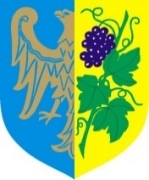  Gminny Zarząd Obsługi Jednostek ul. Wałowa 5 47-100 Strzelce Opolskie Gminny Zarząd Obsługi Jednostek ul. Wałowa 5 47-100 Strzelce Opolskie Telefon: 77/404-94-00,  faks. 77/404-94-19.  Strona internetowa: http://www.gzoj-strzelceopolskie.pl Telefon: 77/404-94-00,  faks. 77/404-94-19.  Strona internetowa: http://www.gzoj-strzelceopolskie.pl Telefon: 77/404-94-00,  faks. 77/404-94-19.  Strona internetowa: http://www.gzoj-strzelceopolskie.plZ-ca Dyrektora GZOJLilianna SmagaStrzelce Opolskie: 24 kwiecień 2018 r.Strzelce Opolskie: 24 kwiecień 2018 r.Oznaczenie częściNazwaIInformacje wstępneIIOpis przedmiotu zamówieniaIIIInstrukcja dla oferentówIVProjekt umowyVZałącznikiVIWzory formularzyGłówny przedmiotGłówny przedmiot45.00.00.00-7Przedmiot dodatkowyPrzedmiot dodatkowy45.30.00.00-0Roboty instalacyjne w budynkach45.40.00.00-1Roboty wykończeniowe w zakresie obiektów budowlanychImię i nazwiskoKrzysztof Pałubski lub Wiesław KokoszkaStanowisko służbowe:Inspektorzy ds. nadzoru inwestorskiegoNumer telefonu77/404-94-14 lub 77/404-94-15Adresy internetowe (e-mail)sekretariat@gzoj-strzelceopolskie.plkrzysztof.palubski@gzoj-strzelceopolskie.plwieslaw.kokoszka@gzoj-strzelceopolskie.plNumer pokojuPok. nr 2 (w siedzibie Zamawiającego)Godziny, w których udzielane są informacje dotyczące przetargucodziennie od poniedziałku do piątku w godzinach od 800 do 1430Lp.KryteriumZnaczenie [%]1Cena60 %2Okres gwarancji40 %gdzie:ci – cena (brutto) oferowana przez danego wykonawcę,cmin – najniższa z oferowanych cen (brutto).gdzie:On – łączna ilość otrzymanych punktów,Pi – ilość otrzymanych punktów w kryterium „Cena”,Gi – ilość otrzymanych punktów w kryterium „Okres gwarancji”,Umowa nr IN.21.3.2018(Zamawiający)(Wykonawca)Nr załącznikaZałącznikPrzedmiar robótRysunki (3 szt.)